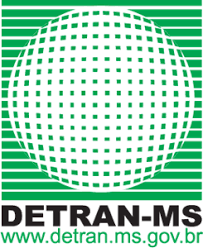 PORTARIA DETRAN MS “N” Nº 91, DE 17 DE DEZEMBRO DE 2020.“Regulamenta o processo de credenciamento e as normas disciplinares e de controle das instituições ou entidades, públicas ou privadas, credenciadas a ministrar cursos de formação, qualificação e atualização de candidatos e condutores, bem como de seus profissionais, no âmbito do  Estado  de  Mato  Grosso  do  Sul  e  dá  outras providências.”O Diretor-Presidente do Departamento Estadual de Trânsito do Mato Grosso do Sul  –  Detran-MS, no uso  de suas atribuições legais, eConsiderando o que dispõe a Lei nº 9.503/97, Código de Trânsito Brasileiro (CTB), em especial nos art. 22,  incisos I, II e X; art. 140; art. 141; art. 145, inciso IV; art. 146; art. 148, §1º e art. 150;Considerando o que estabelece a Resolução do Conselho Nacional de Trânsito  –  Contran  nº 789/2020,  a  Portaria do Departamento Nacional de Trânsito - Denatran nº 238/2014 e a Lei Estadual nº 3.497/08;Considerando que compete ao órgão ou entidade executivo de trânsito  dos  Estados  e  do  Distrito Federal  credenciar instituições ou  entidades  para  a  execução  de  atividades  previstas  na  legislação  de  trânsito,  na  forma  estabelecida pelo Contran;Considerando que as instituições ou entidades, públicas ou privadas, credenciadas devem cumprir de forma integral todas as legislações pertinentes no que diz respeito ao ensino teórico-técnico e de prática de direção veicular;Considerando que as instituições ou entidades, públicas ou privadas, credenciadas devem dispor de recursos didático-pedagógicos que visem à eficiência no ensino teórico-técnico e de prática de direção veicular;Considerando que compete aos órgãos ou entidades executivos de trânsito dos Estados e do Distrito Federal, por delegação do Departamento Nacional de Trânsito, a responsabilidade pelo cumprimento dos dispositivos do CTB e da legislação vigente, no âmbito de sua circunscrição, devendo providenciar condições organizacionais, operacionais, administrativas e pedagógicas em sistema informatizado e por meio de rede  nacional, para  permitir o  registro,  acompanhamento  e  controle  no  exercício  das  atividades  regulamentadas  nesta  Portaria,  conforme padrão tecnológico estabelecido pelo Órgão Máximo Executivo de Trânsito;RESOLVE:CONSIDERAÇÕES GERAISArt.  1°  Estabelecer  normas  complementares, disciplinares e de controle,  relativas  ao  credenciamento  de  instituições e  entidades  públicas ou  privadas,  bem  como  aos  serviços  de  seus  profissionais  e  à  formação,  qualificação  e atualização  de candidatos  à obtenção  da  Carteira Nacional de Habilitação e de condutores,  no âmbito do Estado de Mato Grosso do Sul, conforme determinação das legislações pertinentes em vigor.Art.  2° Os credenciamentos  tratados  nesta  portaria  são intransferíveis, renováveis e  específicos  para  cada endereço.§1° Considera-se endereço o município para o qual o CFC foi credenciado.§2º  Excepcionalmente,  as  instituições ou  entidades  credenciadas  poderão  ser  autorizadas  a  atuarem  em localidade diversa a de credenciamento para ministrar os  cursos  das  categorias  “C”,  “D”,  “E” e  para  deficiente físico nas  categorias  A e B, quando  não  houver  instituição ou entidade  credenciada  para executá-los  na  localidade pretendida.§3º A  autorização  para  atuar  em  localidade  diversa  para  cursos  especializados  presenciais  deverá  ser  solicitada ao  Detran-MS  com  antecedência  mínima  de  15  (quinze)  dias,  informando  o  endereço  para  vistoria e  análise  das condições do local em que se pretende ministrar. Art. 3°  Os Centros de Formação de Condutores  (CFCs) militares têm  prerrogativa de atuação em todo o Estado para ministrar cursos de primeira habilitação, adição e mudança de categoria aos membros de suas corporações, desde que o façam nas dependências dos postos militares. O local onde  as  aulas  teóricas  serão  ministradas deverá ser vistoriado, previamente, pelo Detran-MS.DO CREDENCIAMENTO E PRIMEIRO REGISTRO DOS CFCs Art. 4º Os Centros de Formação de Condutores que possuam interesse em  credenciar-se para oferecer serviços de formação  de condutores  em  determinado  município deverão  protocolar  requerimento  específico dirigido  ao Diretor-Presidente do Detran-MS,  conforme  modelo  no  anexo  XI,  por  meio  do  Portal  de  Credenciamento  do Detran-MS,  no  endereço  eletrônico  https://www.meudetran.ms.gov.br/,  indicando  o  município em  que  deseja atuar,  nome  da  instituição,  CNPJ,  endereço  completo,  endereço  de  e-mail  e  telefone  para  contato  do  responsável para as tratativas, acompanhado da seguinte relação de documentos:I - Documentação dos proprietários:a) carteira de Identidade e CPF (fotocópia autenticada);b) certidão negativa da Vara de Execução Penal do Município sede do CFC e do Município onde reside;c) certidão  negativa  do registro  de  distribuição e  de  execuções  criminais referentes  à  prática  de  crimes contra os  costumes,  a  fé  pública,  o  patrimônio,  à  administração  pública,  privada  ou  da  justiça  e  os previstos  na  lei de entorpecentes, expedidas no local de seu domicílio ou residência;d) certidão  negativa  expedida  pelo cartório  de distribuições cíveis, demonstrando  não  estar impossibilitado para o pleno exercício das  atividades  comerciais  (insolvência, falência,  interdição  ou determinação  judicial etc.), expedidas no local de seu domicílio ou residência;e) comprovante de residência.II - contrato social, devidamente registrado, com capital social compatível com os investimentos;II - contrato social, devidamente registrado, com capital social compatível com os investimentos e acompanhado do balanço de abertura da empresa; (alterado pela Portaria “N” nº. 102 de 14 de julho de 2021, DOE nº. 10.573)III - certidões negativas de débitos federais, estaduais e municipais;IV - certidões negativas do FGTS e do INSS;V - cartão do CNPJ, Inscrição Estadual e Inscrição Municipal; eVI - declaração do (s) proprietário (s) do CFC de que irá dispor de:a) infraestrutura física, conforme exigência da Resolução Contran 789/2020 e de normas vigentes;b) recursos didático-pedagógicos, com a devida listagem dos mesmos;c)  veículos  de  aprendizagem,  conforme  exigência  da  Resolução  Contran  789/2020  (para credenciamento  de  CFC classificação AB ou B);d) recursos humanos exigidos na Resolução Contran 789/2020, listados nominalmente com a devida titulação.§1°  O acesso ao  Portal  de  Credenciamento  do Detran-MS  deverá  ser  feito  por  meio  de  certificado  digital  de pessoa  jurídica do  tipo A3 emitido por  autoridade  certificadora  credenciada  no  padrão  da  Infraestrutura  de  Chaves Públicas Brasileira – ICP-Brasil.§2°  Serão  aceitos  certificados digitais  em  dispositivos físicos ou em  nuvem,  desde  que  atendidos  os requisitos do parágrafo anterior.§3º São de exclusiva  responsabilidade  das  entidades  candidatas  ao  credenciamento  o  uso  do  certificado  digital para  acesso  ao  Portal de  Credenciamento  do DETRAN-MS,  bem  como  o sigilo  de  senhas  relativas  às  assinaturas eletrônicas e a autenticidade dos documentos digitalizados e enviados através do Portal.§4° O  resultado  da  análise  de  conformidade  da  documentação  será  informado  ao  postulante  por  mensagem eletrônica e no ambiente do Portal de Credenciamento.§5°  Quanto  aos  Recursos  Humanos  tratados  no  inciso VI,  é  vedado  o  acúmulo  das  funções  de  diretor  geral  e diretor de ensino.Art. 5º O protocolo eletrônico do  requerimento de credenciamento  será  registrado  automaticamente  no  sistema do Detran-MS, o qual fornecerá recibo eletrônico de protocolo ao requerente contendo os seguintes dados:I - Número do processo;II - Data e horário do recebimento da inscrição; e III - Identificação do signatário do requerimento de inscrição. §1º Constatada a falta de documentos pelo Detran-MS, o requerente  será  notificado  para  suprir  a  irregularidade no  prazo de  15  (quinze)  dias úteis a  contar  do recebimento da  notificação.  Em caso  de  não  atendimento  no  prazo mencionado, o processo será indeferido e arquivado.Art. 6º No uso do certificado  digital para acesso  ao  Portal de Credenciamento  do DETRAN-MS  são  de exclusiva responsabilidade do solicitante do credenciamento:I  -  o  sigilo da  senha  relativa  à  assinatura  eletrônica,  não  sendo,  em  nenhuma  hipótese,  admitida  qualquer alegação de uso indevido ou por terceiros;II - a autenticidade dos documentos digitalizados e enviados;III  -  a  equivalência  entre  os  dados  informados  para  o  envio  do  documento  e  os  constantes  do  documento protocolado;IV  - o encaminhamento  de  documentos  em  conformidade  com  as  especificações  técnicas  estabelecidas  pelo DETRAN-MS  no  que  se  refere  à  formatação  e  tamanho  do  arquivo,  conforme  manual  de  procedimentos disponibilizado no site do Portal de Credenciamentos;V  - a  conservação, até  que  decaia  o direito administrativo de  rever  os atos  praticados  no  processo,  dos originais dos documentos digitalizados que  não  tiverem  assinatura  digital  enviados por meio eletrônico, os quais,  quando solicitados, deverão ser apresentados ao DETRAN-MS para conferência;VI  -  a  consulta  diária  ao  endereço  de  e-mail  cadastrado  e  à  área  de  usuário  no  Portal  de  Credenciamento do  DETRAN-MS,  a  fim  de  verificar  o  recebimento  de  comunicações  eletrônicas  relativas  à  sua  solicitação  de credenciamento;VII - a atualização de seus dados cadastrais informados no Portal de Credenciamento do DETRAN-MS; VIII  -  o  acompanhamento  da  divulgação  dos  períodos  em  que  o  Portal  de  Credenciamento  do  DETRAN-MS  não estiver em funcionamento em decorrência de indisponibilidade técnica do serviço.Art. 7º A validade do credenciamento  dos CFCs será de  24  (vinte e  quatro)  meses,  a  contar  da  publicação  do Termo de Credenciamento, podendo ser renovado mediante requerimento  e  nos  termos  da  legislação  pertinente. Parágrafo  único –  A  validade  a  que  se  refere  o caput  aplica-se também  aos  CFCs e  às  instituições ou  entidades que ministram cursos especializados presenciais.Art. 8º Não serão  permitidas,  durante  o processo  de credenciamento, alterações  na  composição  do quadro societário, redução de capital social inicial, alteração de classificação e de quantitativo de frota. Parágrafo único – Após  a  publicação do credenciamento, será  permitida a  alteração  de sócios, seja  inclusão ou exclusão,  mediante  prévia  autorização  do  DETRAN-MS,  com  a  devida  apresentação  da  documentação  constante no Artigo 47 da Resolução Contran 789/2020.Art. 9º Após análise e aprovação da documentação relacionada no artigo 4º, o interessado será convocado para que, no prazo de até  cento e  cinquenta  dias,  apresente  a  documentação  e  as  exigências  técnicas  relacionadas  a seguir para a realização da vistoria técnica pelo Detran-MS: I - Alvará de localização e funcionamento fornecido pelo órgão competente;II - Cópia da planta baixa do imóvel;III - Fotos 13X18cm de cada dependência e da fachada do prédio;IV  - Cópias autenticadas  das CTPS dos diretores  e instrutores  (páginas  com  dados  pessoais,  foto  e  contrato  de trabalho); exceto se os mesmos constarem no contrato social;V - Atestado de vistoria do Corpo de Bombeiros;VI - Comprovação da titulação exigida de formação e qualificação do corpo diretivo e instrutores;VII  -  Apresentação  da  frota  dos  veículos  identificados  e  cópias  autenticadas  do  CRLV  dos  veículos  de  aprendizagem, no caso  de CFC classificados como  ‘AB’  ou ‘B’, comprovando o vínculo dos veículos com  o CFC por meio de cópia do CRLV, os laudos e guias de vistoria dos veículos;VIII - Comprovante de recolhimento da guia de credenciamento de CFC;IX  - Declaração  de  que  a  empresa  possui acessibilidade, conforme  Decreto  nº 5.296/2004,  NBR  9050  e  Resolução Contran nº 558∕2015;X - Declaração de que a empresa não emprega menores, exceto menor aprendiz, (Anexo I);XI - Cópia do modelo de contrato  de  prestação  de  serviço  com  o  candidato,  conforme  Resolução  Contran  nº 789/2020, artigo 64;XII - Documentação dos sócios-proprietários:a) Declaração  que  não  exerce  cargo, função  ou emprego  no DETRAN-MS, inclusive por empresa  locadora  de mão de obra, e que  não  possui parentesco  com  servidores  do DETRAN-MS, até  o 2° grau,  inclusive  por linha colateral;b) Cartão com três espécimes das assinaturas e rubricas, contendo foto 3x4 recente e colorida.XIII  - Documentação  do diretor  geral,  diretor  de  ensino  e  instrutores  de  trânsito  (os profissionais devem  ser credenciados no Detran-MS):a) Declaração que não exerce cargo, função ou emprego no DETRAN-MS, inclusive por empresa locadora de mão de obra, e que não possui parentesco com servidores do DETRAN-MS, até o 2° grau, inclusive por linha colateral;b) Cartão com três espécimes das assinaturas e rubricas, contendo foto 3x4 recente e colorida;c) Contrato de trabalho com o CFC devidamente anotado na Carteira de Trabalho e Previdência Social;d) comprovação da titulação exigida de formação e qualificação.XIV  -  Projeto  Político-pedagógico que  estipula  quais  são  os  objetivos  da  instituição  e  o  que  o  CFC,  em  todas  as suas dimensões, fará para alcançá-los, obedecidas as seguintes orientações:a)  a  elaboração  deverá  contemplar:  missão,  visão,  valores,  público-alvo,  dados  sobre  a  aprendizagem,  relação com a comunidade, recursos, diretrizes pedagógicas e plano de ação, obedecidas as seguintes orientações:b) por se tratar  de um  documento  colaborativo, o projeto político-pedagógico  deverá  contar  com  o envolvimento de  todos  os  colaboradores  do  CFC  (diretores,  instrutores,  administrativos  etc.)  e,  na  medida  do  possível,  da comunidade local;c)  a  atualização  do  projeto  político-pedagógico deverá  ser  realizada  a  cada  02  (dois) anos  ou  em prazo  inferior, caso  haja  mudança  significativa  do contexto  social e econômico  da localidade e,  portanto, da organização  do CFC;d) O projeto político-pedagógico será analisado por equipe técnica que poderá solicitar ajustes ou correções. XV - Requerimento para realização de vistoria de estrutura física (Anexo II);XVI - Formulário de Cadastro de E-mail Oficial (Anexo III);XVII  - Laudo  da  vistoria de comprovação  do cumprimento  das  exigências  para  o credenciamento, realizada  pelo Detran-MS.§1º  Após  o  prazo  de  150  (cento  e  cinquenta)  dias  sem  a  apresentação  completa  da  documentação  exigida, considerar-se-á expirada a autorização para credenciamento e primeiro registro.§2º  O deferimento  para  o registro  de  primeiro  credenciamento  estará  condicionado  ao  atendimento  de  todas  as exigências da legislação em vigor.§3º Somente será credenciada entidade com sede no município para o qual foi requerido o credenciamento. Art. 10 Fica constituída Comissão Especial de Credenciamento para avaliar  e  emitir parecer  sobre  as  propostas  de Credenciamento, assim composta:I - Diretor Adjunto;II - Diretor de Educação de Trânsito;III - Chefe da Divisão de Supervisão de CFC.§1º O Diretor Adjunto presidirá a Comissão Especial de Credenciamento;§2°  A  Comissão  a  que  se  refere  o  caput  deste  artigo  examinará  a  documentação  constante  do  processo  de credenciamento,  inclusive  termo  de  vistoria  do  local  e  infraestrutura  prevista  na  Resolução  Contran  789/2020 e, de  acordo  com  o  que  dispõem  as  normas  vigentes,  emitirá  parecer  conclusivo  no  prazo  de  30  (trinta)  dias  úteis;§3º Os  processos  de  credenciamento  analisados  pela  Comissão  serão  submetidos  à  análise  da  Procuradoria Jurídica e, posteriormente, à decisão do Diretor-Presidente.§4º Com o  cumprimento  das  exigências  quanto  à  documentação  publica-se o  ato  de  credenciamento,  com posterior registro nos sistemas informatizados  do Detran-MS  e  emissão  do respectivo Termo  de Credenciamento.DO CREDENCIAMENTO E PRIMEIRO REGISTRO DAS DEMAIS INSTITUIÇÕES E ENTIDADES PÚBLICAS E PRIVADASArt.11 Os CFCs Militares  terão  seu  credenciamento  efetivado  mediante  cumprimento  das  exigências  mínimas expressas no artigo 51 da Resolução nº. 789/2020 do CONTRAN.Art. 12 Dos CFCs Militares será exigida a documentação relacionada no Art. 9º, no que couber, bem como:I  -  Cópia do boletim de publicação da função dos respectivos militares como diretores, instrutores de  trânsito  e vínculo dos veículos.II - Modelo de formulário de matrícula do candidato.Art.  13  A  validade  do  credenciamento  dos  CFCs Militares  será  a  mesma  constante  no  Art.  7º,  podendo  ser renovado mediante requerimento e nos termos da legislação pertinente.Art. 14 As instituições do Serviço Nacional de Aprendizagem, com prerrogativa de ministrarem cursos especializados, terão  seu  credenciamento  efetivado  mediante  cumprimento  das  exigências  mínimas  expressas  no  artigo  54  da Resolução nº. 789/2020 do CONTRAN.Parágrafo  único – Quanto ao corpo docente, inciso IV do referido artigo, é vedado o acúmulo das funções  de Coordenador Geral e Coordenador de Ensino.Art. 15  A validade do  credenciamento  das  instituições do  Serviço  Nacional  de  Aprendizagem  será  a  mesma constante no Art. 7º, podendo ser renovado mediante requerimento e nos termos da legislação pertinente.Art.16 Das  instituições do Sistema  “S” será cobrada a  documentação relacionada  no  artigo  54  da  Resolução  nº. 789/2020/CONTRAN, além de:I - Cópia autenticada do Estatuto Social do Serviço Nacional de Aprendizagem do Transporte;II - Cópia autenticada  dos  Certificados  dos  Cursos  Especializados, realizados  pelos  instrutores  que  serão  vinculados – Módulos I, II e III, conforme Resolução nº. 789/2020/CONTRAN;III - Cópia autenticada  dos Certificados  dos Cursos  de  Instrutor  Especializado –  Módulo III,  exceto  para  cursos  de Motofrete e Mototáxi, conforme Resolução nº. 789/2020/CONTRAN.IV - Planos de curso específicos para os cursos a serem ministrados;V - Modelo dos certificados dos cursos, conforme Portaria Denatran nº 026/2005.DA RENOVAÇÃO DO CREDENCIAMENTOArt.  17  A  renovação  do  credenciamento  dos  CFCs  se  dará  de  forma  individual e  será  válida  pelo  período  de  24 (vinte e quatro)  meses,  com  início  da  data  da  publicação do Termo  de Credenciamento, mediante  entrega  da seguinte documentação:I - Requerimento de renovação de credenciamento (Anexo IV)II - Certidão negativa de ações cíveis junto à Justiça Estadual de Mato Grosso do Sul;III - Certidão negativa de ações junto à Justiça Federal da 3ª Região;IV - Certidão negativa de ações junto à Justiça Trabalhista da 24ª Região;V - Certidão negativa do Fundo de Garantia do Tempo de Serviço – FGTS;VI  -  Certidão  negativa  conjunta  de  débitos com  a  Receita  Federal  e  Instituto  Nacional  do  Seguro  Social – INSS;VII - Certidão negativa de débitos estaduais;VIII - Certidão negativa de débitos municipais;IX - Cópia da  RAIS  completa  do ano  anterior,  contendo  todos os vínculos empregatícios  e  suas  descrições;X  -  Cópias autenticadas  das  CTPS  dos  diretores  e  instrutores  (páginas  com  dados  pessoais,  foto  e contrato de trabalho); exceto se os mesmos constarem no contrato social; (revogado pela Portaria “N” nº. 102 de 14 de julho de 2021, DOE nº. 10.573);XI - Alvará de Localização e Funcionamento fornecido pelo órgão competente;XII - Atestado de Vistoria do Corpo de Bombeiros;XIII – Balanço patrimonial do último exercício social, acompanhado da última alteração do contrato social, se houver. (incluído pela Portaria “N” nº. 102 de 14 de julho de 2021, DOE nº. 10.573) § 1º O requerimento  para a  renovação  de credenciamento  deverá  ser  protocolado  junto com  a documentação acima relacionada em até 60 dias antes do seu vencimento.§ 2º Descumprido o  prazo para o pedido de renovação de  credenciamento, o CFC sofrerá  bloqueio administrativo  (impedimento de  realizar abertura de  novos  Registros  Nacionais  de  Carteira  de  Habilitação - RENACH), e após  o vencimento  do credenciamento cessará o vínculo com  o Detran-MS, sendo  o CFC descredenciado para todos os efeitos.§ 3º Constatada a falta de documentos pelo Detran-MS,  o  requerente  será  notificado  para  suprir  a irregularidade  no  prazo  de  5  (cinco)  dias  úteis  a  contar  do  recebimento  da  notificação.  Em  caso  de  não  atendimento, o  processo  será  indeferido  e  arquivado,  ficando  o  CFC  impedido  de  realizar  abertura  de  novos  RENACHs  e,  após o vencimento do credenciamento, cessará  o vínculo com  o Detran-MS, sendo  o CFC descredenciado  para  todos os efeitos.§ 4º Expirada a validade do credenciamento, sem que tenha sido requerida  renovação,  ocorrerá  o descredenciamento automático do CFC.§ 5º  O  cancelamento  do  credenciamento  do  CFC  não  exime  aos  profissionais  de  trânsito  vinculados  ao Detran-MS  a  aplicação  de  outras  penalidades  previstas  nesta  Portaria,  resoluções  do  Contran  e  demais  legislações pertinentes, decorrentes de processos administrativos, assegurado o direito de ampla defesa.§ 6º O Extrato do Termo de Credenciamento será publicado em Diário Oficial do Estado de Mato Grosso do Sul, após aprovação dos documentos de renovação do credenciamento, da estrutura física, dos recursos didáticopedagógicos e do índice de aprovação nos exames teóricos e de prática de direção veicular, respectivamente, conforme Resolução Contran nº 358, artigos 8º, 9º e 11.§ 6º O  Extrato do Termo de Credenciamento será publicado em  Diário  Oficial do Estado de Mato Grosso do Sul,  após aprovação dos documentos de renovação do credenciamento, da estrutura física, dos recursos  didáticopedagógicos e do índice de aprovação nos exames teóricos e de prática de direção veicular, respectivamente, conforme Resolução Contran nº 789/2020, artigos 46, 47 e 49. (alterado pela Portaria “N” nº. 102 de 14 de julho de 2021, DOE nº. 10.573)§ 7º Após a emissão  e  entrega  do  Termo  de  Credenciamento,  os  CFCs  deverão  afixá-lo  em  local apropriado e visível.§  8º A  documentação  de  renovação  do  credenciamento  de  CFC Militar obedecerá,  no  que  couber,  ao disposto neste artigo.§9º A cada 12 meses, a contar do período de emissão do Termo de Credenciamento,  o CFC deverá entregar a seguinte documentação:I - Requerimento de renovação de credenciamento / Atualização Cadastral (Anexo IV);II - Cópia do contrato social, quando houver alteração;III - Alvará de Localização e Funcionamento fornecido pelo órgão competente;IV - Atestado de Vistoria do Corpo de Bombeiros.§10º  A  documentação  relacionada  no  parágrafo  anterior  deverá  ser  protocolada  em  até  30  dias antes  de  completar 12 meses contados da emissão do Termo de Credenciamento.§11º Em até 60 dias antes do vencimento do Termo de Credenciamento, a documentação relacionada no  caput deverá ser entregue junto com a documentação para renovação do credenciamento. §12º Descumprido o prazo para entrega desses documentos, ou constatada a falta de documentos  pelo  Detran-MS, o requerente  será  notificado para  suprir a  irregularidade no prazo de 5 (cinco) dias úteis a  contar  do recebimento da  notificação. Em caso  de não  atendimento, o CFC sofrerá  bloqueio administrativo (impedimento  de realizar abertura  de  novos Registros Nacionais de Carteira de Habilitação - RENACH), até que  haja  a  regularização  da documentação solicitada.Art. 18 A renovação do credenciamento das instituições e entidades credenciadas a ministrar exclusivamente cursos especializados ocorrerá a cada 02 (dois) anos, mediante apresentação da documentação completa da empresa e comprovação das atualizações necessárias para os cursos especializados dos instrutores vinculados.DO ÍNDICE DE APROVAÇÃOArt. 19 O índice de aprovação de candidatos a condutores  nos exames  teórico-técnico e  de  prática  de  direção veicular é um indicador da  eficiência  técnico-didática da  instrução  nas  modalidades  de  ensino  na  formação  de condutores.§1º  O índice será  aferido  mensalmente,  contados  a  partir  da  publicação  do  credenciamento,  e  será  obtido pela soma do quantitativo de aprovações em razão do total de exames.§2º Quando o CFC não atingir o índice mínimo de  60%  (sessenta  por  cento)  de  aprovação  por  3  (três)  meses,  mesmo que não consecutivos, poderá ser instaurado procedimento administrativo para apuração de  responsabilidade considerando  as infrações  e  penalidade  previstas  nos  artigos  69,  inciso II  e  74,  respectivamente, da Resolução nº. 789/2020/CONTRAN, sendo o CFC notificado a apresentar defesa e proposta de  planejamento para alteração de resultados ao DETRAN-MS.§ 3º – Persistindo o índice de aprovação  inferior  a  60% (sessenta  por cento),  em  03  (três) meses,  mesmo  que  não consecutivos,  os  instrutores  e  os  diretores  do  CFC  deverão  participar  de  treinamento  de  reciclagem  e  atualização extraordinários promovidos pelo Detran-MS.Art.  20 Os CFCs que  não  atingirem  o percentual  de  60%  (sessenta  por  cento)  como  índice mínimo  de  aprovação nas  modalidades  teórico-técnico  e/ou  prática  de  direção  veicular,  referente  aos  12  (doze)  meses  anteriores  ao mês  da  renovação  do credenciamento, considerando  o total de exames  e  aprovações  no mesmo  período, não terão seu credenciamento renovado.§1º Para  a renovação  do credenciamento, os índices de aprovação  nos exames  teórico-técnico e de prática  de direção veicular serão computados separadamente.§2º  A  não  renovação  do  credenciamento  aplica-se  ao  CFC  em  ambas  as  modalidades,  mesmo  que  não  tenha atingido o índice mínimo de aprovação em apenas uma delas (teórico-técnico ou prática de direção veicular). Art. 21 Somente  para  renovação  do  credenciamento  será  permitida  a  aproximação  decimal,  observados  os critérios definidos na ABNT NBR 5891:2014.Art. 22 Os índices serão  publicados mensalmente  no  site  do Detran-MS,  sendo  esta  publicação  de  caráter  oficial tanto para acompanhamento dos CFCs quanto para conhecimento da população.Art. 23 Ao  final  do  período  avaliativo  dos  12  (doze)  meses  será  publicado o  índice anual  de  aprovação  no  Diário Oficial do Estado.Art. 24 As  ações  de  acompanhamento,  controle  e  avaliação  das  atividades  e  dos  resultados  dos  CFCs serão efetivadas por meio de:I - solicitação de proposta de planejamento para alteração de resultados;II - treinamento de reciclagem e atualização extraordinários:a) a atualização poderá ser presencial, semipresencial ou a distância, de acordo com interesse do órgão;b) deverá ser recolhida a taxa 3021 por profissional participante;c) os  profissionais  dos  CFCs que  estiverem  com  o  índice de  aprovação  acima  de  60%  terão  participação facultativa.III  –  apresentação  pelo  CFC  dos  Registros  de  acompanhamento,  controle  e  orientações  didático-pedagógicas  do Diretor de Ensino à equipe de instrutores.a)  todas as atividades  de  acompanhamento,  controle  e  orientações  didático-pedagógicas  do  Diretor  de  Ensino à  equipe de instrutores  deverão  ser  registradas  em  livro ATA,  com  páginas  numeradas,  as  quais deverão  seguir ordem numérica sequencial.b) nas ATAS, devem constar local e data em que o evento ocorreu,  assunto abordado, possíveis encaminhamentos, os nomes dos membros participantes e assinatura por extenso.c) o livro  ATA  em  que  constam  os registros  de  acompanhamento,  controle  e  orientações  didático-pedagógicas do Diretor de Ensino à equipe de instrutores deverá ser apresentado à Divisão de Supervisão de CFC imediatamente à solicitação.IV – serão consideradas atividades de acompanhamento, controle e orientações didático-pedagógica:a) videomonitoramento/acompanhamento de aulas teóricas e práticas;b) análise e orientações sobre plano de aula do instrutor de trânsito;c) reuniões pedagógicas realizadas pelo CFC;d) orientações individualizadas com instrutor de trânsito;e) cursos de capacitação e atualização;f) relatório de aprendizagem dos alunos.Parágrafo único: o não atendimento ao disposto neste artigo caracterizará irregularidade passível de sanções administrativas por parte do Diretor de Ensino, conforme infrações e penalidades previstas nos artigos 70 e 74, respectivamente, da Resolução nº. 789/2020/CONTRAN, e Anexo X desta Portaria.DO CANCELAMENTO DO REGISTROArt. 25 O cancelamento de registro do CFC ocorrerá  pela  infringência  de  normas  regulamentares,  após  decisão administrativa ou  judicial, respeitado o devido processo e ampla  defesa,  ou  pela  permanência  em  inatividade por mais de 90 (noventa) dias.§1º O cancelamento por inatividade superior a 90 (noventa) dias não se aplica aos CFCs Militares.§2º O cancelamento por inatividade superior a 90  (noventa) aplica-se também nos casos de inatividade devido a bloqueio administrativo imposto pelo Detran-MS ao CFC pelo descumprimento de algum preceito previsto nesta Portaria.DA ESTRUTURA FÍSICA E DOS RECURSOS DIDÁTICO-PEDAGÓGICOSArt.26. Quanto à estrutura  física e recursos  didático-pedagógicos,  as  instituições credenciadas  deverão  cumprir, integralmente, o disposto no artigo 46 da Resolução n. 789/2020/CONTRAN, na Lei Estadual nº. 3.497/2008 e nesta Portaria, devendo possuir também:I - acessibilidade ao prédio e à sala teórica, conforme legislação vigente;II - sala teórica equipada com:a) carteiras para destros e, no mínimo, duas carteiras para canhotos;b) painel de sinalização de trânsito com tamanho não inferior a 1,20 m X 0,70m;III - mínimo 02  (dois) sanitários, sendo um feminino, adaptado para pessoas com deficiência, conforme  NBR 9050, e outro masculino, ambos com acesso independente da sala de aula, conjugados à estrutura física do prédio;IV  - fachada do prédio atendendo às diretrizes de identidade visual do município e contendo a nomenclatura ‘Centro de Formação de Condutores’, nome fantasia, classificação e categorias permitidas conforme determina a Resolução nº. 789/2020/CONTRAN;V  - Os  CFCs de classificação  “B”  e  “AB”  deverão  ter,  no  mínimo,  1  (um)  jogo de  balizas para  treinamentos  e exames  de  prática  de  direção  veicular  nas  categorias  “B”,  “C”,  “D”  e  “E”.  O  número  de  balizas deve  ser  suficiente para o atendimento dos candidatos tanto nas aulas quanto nos exames de prática de direção veicular.Parágrafo único – para reforma do prédio ou mudança da sede do CFC, a empresa deve requerer prévia vistoria de estrutura física para sua autorização, que ocorrerá mediante laudo de vistoria aprovada, conforme modelo do ANEXO II desta Portaria. (incluído pela Portaria “N” nº. 102 de 14 de julho de 2021, DOE nº. 10.573) DOS VEÍCULOS DE APRENDIZAGEMArt. 27 Os veículos destinados à aprendizagem para a categoria  “B” deverão ser, exclusivamente, de cor branca e obedecer ao disposto no CTB, art. 154, parágrafo único.§1º Os veículos de categorias “B”, “C”, “D” e “E” deverão ter inscrição da expressão AUTOESCOLA dentro da faixa amarela, a qual deve seguir a fonte de letra “arial black”, de 15 (quinze) centímetros de altura ao longo dacarroçaria.§1º Os veículos de categorias  “B”,  “C”,  “D” e  “E” deverão ter inscrição da expressão AUTOESCOLA, com letras da fonte de letra “arial black”, de 15  (quinze) centímetros de altura, dentro de uma faixa amarela de 20 (vinte) centímetros de altura ao longo da carroçaria, conforme ANEXO V. (alterado pela Portaria “N” nº. 102 de 14 de julho de 2021, DOE nº. 10.573) §2º Nos veículos de categoria  “D”, os adesivos de identificação  do CFC poderão  ser  fixados  nas  áreas  laterais do veículo, limitado à metragem  de 1,5  m x 80 m,  sem atingir a área destinada à faixa amarela, conforme anexo V desta Portaria.§3º É obrigatória a inserção da faixa amarela por toda a extensão dos veículos de categorias “C” e “E”, incluindo carroceria, reboque ou semirreboque.§4º Os veículos de aprendizagem da categoria “A” devem estar identificados por uma placa de cor amarela com as dimensões de 30 (trinta) centímetros de largura e 20 (vinte) centímetros de altura, fixada na parte traseira, em local visível, contendo a inscrição “MOTO ESCOLA”, em caracteres pretos e adesivo de identificação do CFC.§4º Os veículos  de  aprendizagem  da  categoria  “A”  devem  estar  identificados  por  uma  placa  de  cor  amarela  com as  dimensões  de  30  (trinta) centímetros  de  largura  e  15  (quinze) centímetros  de  altura,  fixada  na  parte  traseira, em local visível, contendo a inscrição “MOTO ESCOLA”, em caracteres pretos e adesivo de identificação do CFC. (alterado pela Portaria “N” nº. 102 de 14 de julho de 2021, DOE nº. 10.573)§5º Os  veículos  vinculados  a  CFC  Militar poderão  seguir  o  padrão  de  cor  dos  veículos  militares,  porém  identificados conforme os demais veículos de aprendizagem.Art. 28 Nos veículos vinculados aos CFCs de categoria  “B”,  “C” e  “E” são  permitidas  inserções  limitadas  à identificação da empresa  (nome  com  ou  sem  logomarca  e  telefone)  sendo  facultativo  a  inserção  de  endereço  ou outros  dados  para  contato,  que  devem  ser  inseridas  apenas  nas  portas  laterais dianteiras  e  na  parte  traseira  com fundo branco, conforme anexo V desta Portaria, sem atingir a área destinada à faixa amarela. Art. 29 O uso de películas não  refletivas  nas  áreas  envidraçadas  dos veículos de aprendizagem  obedecerá  ao disposto em Resoluções do Contran.Parágrafo  único  –  Os  examinadores  de  trânsito  e/ou  técnicos  da  Divisão  de  Supervisão  de  CFC,  em  fiscalização, poderão  vetar  o veículo se constatarem  que  a  visibilidade  está  comprometida,  nos casos  em  que  não  houver chancela ou em que haja indícios de adulteração.Art. 30 Os veículos destinados a aprendizagem deverão estar em perfeito estado de manutenção interno e externo e atender a Resolução nº. 789/2020/CONTRAN e suas alterações quanto aos anos de uso.Parágrafo Único – O vínculo do veículo que  tenha  seu  prazo de utilização vencido poderá  ser  prorrogado  por até 60 dias, mediante comprovação de que sua substituição está sendo providenciada.Art. 31 Considerando a obrigatoriedade de 2 (dois) veículos de  categoria  “A”,  será  permitido  o  compartilhamento de apenas  1  (uma)  motocicleta,  conforme  preceitua  a  Resolução  nº.  789/2020/CONTRAN,  desde  que  no  mesmo município.§1º Será permitido o compartilhamento apenas entre dois CFCs.§2º Caso no município haja apenas um CFC credenciado, poderá ser  autorizado  o  compartilhamento  com  CFC  de outro município, com distância não superior a 100 (cem) quilômetros.§3º Para o dia do exame de prática de direção veicular, é imprescindível a apresentação do número  de  motocicletas que atenda a demanda dos alunos agendados.§4° Para o compartilhamento de apenas 01(uma) motocicleta, o formulário constante no Anexo VI desta Portaria deverá ser preenchido e assinado pelo proprietário ou diretor geral do CFC que compartilhará o veículo, declarando que  não  tem  demanda  de  alunos  para  utilização de  02  (dois) veículos de  02  (duas)  rodas,  e  estar  ciente  que o sistema  fará  o controle  de  veículos de  categoria  “A” por  aluno,  e  ainda,  que  o mal  uso  do compartilhamento poderá acarretar em penalidades previstas nas legislações pertinentes.Art. 32 Ocorrendo desligamento do veículo de aprendizagem do CFC, o proprietário deverá:I - Retirar imediatamente da identificação visual do veículo o nome da empresa a que estava vinculado;II - No prazo de 30  (trinta) dias, mudar  a  categoria  do veículo ou vinculá-lo a  outro  CFC registrado no Estado de Mato Grosso do Sul, conforme determina o art. 123 do Código de Trânsito Brasileiro.III  - O veículo somente  será  desvinculado  do  CFC após  passar  por  vistoria  em  que  se  verificará  o  disposto nos incisos anteriores.IV – Decorrido o prazo máximo de utilização de veículo para fins de aprendizagem, considerando eventual prorrogação prevista no Parágrafo Único do Art. 30, o veículo não poderá ser licenciado na categoria “aprendizagem”.Art. 33 As vistorias dos veículos de aprendizagem terão validade de  até  180  (cento  e  oitenta)  dias,  a  contar  da data  de sua  realização, podendo ser  realizadas  na  Divisão de Supervisão  de CFC, nas  agências  do Detran-MS  ou pelas Empresas Credenciadas de Vistoria (ECVs).DOS PROFISSIONAIS DA EDUCAÇÃO PARA O TRÂNSITOArt.  34  Para  vínculo a  um  CFC os profissionais instrutor  de trânsito, diretor  geral e  diretor  de  ensino deverão  estar devidamente credenciados junto ao Detran-MS.§ 1º O credenciamento e a renovação do credenciamento dos profissionais são regidos por legislação específica. (incluído pela Portaria “N” nº. 102 de 14 de julho de 2021, DOE nº. 10.573) § 2º Para vínculo e desvínculo de instrutor de trânsito ao cadastro do CFC, a empresa deverá (incluído pela Portaria “N” nº. 102 de 14 de julho de 2021, DOE nº. 10.573) :I – Requerimento de vínculo e desvínculo, assinado pelo responsável administrativo;II – Cópia da CTPS do instrutor: página com foto, dados pessoais, contrato de trabalho, com a devida baixa do registro, nos casos de desvínculo, e alterações no contrato, caso existam;III – Contrato de trabalho, devidamente assinado pelas partes e com firma reconhecida por verdadeira, para militares e instrutores especializados.Paragrafo único – O credenciamento  e a  renovação  do credenciamento  dos profissionais são  regidos por legislação específica. (revogado pela Portaria “N” nº. 102 de 14 de julho de 2021, DOE nº. 10.573)Art. 35 O Diretor Geral poderá ser vinculado a, no máximo,  2  (dois) CFCs,  mediante  autorização  do  DETRANMS,  desde  que  não  haja  prejuízo  em  suas  atribuições,  conforme  determina  o  artigo  46,  §9º  da  Resolução  nº. 789/2020/CONTRAN.Art. 36  O Diretor de Ensino será vinculado a apenas 1  (um) CFC, conforme determina o artigo 46,  §  10 da Resolução nº. 789/2020/CONTRAN.Art. 37 É proibido o acúmulo das  funções  de  diretor-geral  e  de  ensino,  bem  como  a  de  diretor  com  a  de  instrutor de trânsito, salvo em situações transitórias e emergenciais, expressamente autorizadas pelo Órgão  Executivo de Trânsito do Estado de Mato Grosso do Sul.DOS PROCESSOS DE HABILITAÇÃOArt. 38 O cadastro de candidato à Carteira Nacional de Habilitação (CNH) poderá ser feito:I - Pelos CFCs;II - Pelo candidato, diretamente no Detran-MSArt. 39 O candidato deverá cumprir sua  carga  horária  do  processo  de  habilitação  em  CFC,  mediante  celebração de Contrato de Prestação de Serviços, conforme legislação vigente.§1º  Os  serviços prestados  pelos CFCs terão  os  valores  acordados  livremente  entre  as  partes,  respeitando  as legislações vigentes sobre o assunto.§2º  O  Contrato  de  Prestação  de  Serviços  deve  esclarecer  todas  as  etapas  e  exigências  dos  processos  de  habilitação, especificando  os  valores  dos  serviços  a  serem  prestados  e  das  taxas  de  cadastro  e  exames,  mesmo  que  os pagamentos  ocorram  fracionadamente  ao  longo do  processo,  devendo  ser  confeccionado  em  02  (duas)  vias,  uma para o candidato e outra para arquivo até a finalização do processo de habilitação.§3°  No Contrato de Prestação de Serviço deverá se fazer constar cláusula informando ao candidato a obrigatoriedade de trajar-se adequadamente nas dependências do Detran-MS.§4º Os pagamentos  deverão  ocorrer  mediante  entrega  de recibos em  que  constem  a  especificação  dos serviços e seus valores.Art.40 Os  candidatos  ao  processo  de  habilitação  deverão  cumprir  carga  horária  de  acordo  com  a  Resolução  nº. 789/2020/CONTRAN.Parágrafo único – Não deverá ser computado o  tempo de deslocamento até a área  de treinamento, bem como o retorno, no cumprimento  da  carga  horária mínima  exigida, se nesses  percursos  o veículo for  conduzido pelo instrutor.Art.  41 O candidato à Autorização para  Conduzir Ciclomotor (ACC)  ou  à  Carteira  Nacional  de  Habilitação (CNH) realizará seu processo obrigatoriamente no município de sua residência, domicílio ou na sede do Detran-MS. Parágrafo único – O candidato poderá utilizar veículos de categorias  “C”, “D” ou  “E” de município diverso nas localidades em que não houver os veículos mencionados, desde que eles estejam vinculados ao respectivo CFC. Art. 42 Os CFCs credenciados junto ao Detran-MS terão acesso pessoal e intransferível aos sistemas  informatizados, mediante  login  de  usuário  e  senha,  requeridos  para  efetivação  de  transações  como  cadastramento, agendamento de aulas e exames, confirmação  de resultados  e outros,  necessários  ao  andamento  e à  conclusão  dos processos de habilitação e qualificação de condutores.Art. 43 Os CFCs de classificações “A”, “B” ou “AB” deverão, obrigatoriamente, obedecer aos seguintes critérios:I - as  aulas  teórico-técnicas somente  poderão  ser  ministradas  no  período compreendido  entre  06h00min  e 22h30min, impreterivelmente, não podendo ultrapassar 10  (dez) horas-aula diárias por Renach sob pena de sofrerem medidas cabíveis se excederem o horário estipulado.II - as  aulas de prática de direção veicular serão ministradas em áreas de treinamento e nas vias públicas, dentro do  horário  especificado  no  inciso anterior e sujeitas a fiscalização, não podendo  ultrapassar  o  limite de  3  (três) horas-aula  diárias e  2  (duas)  consecutivas  por RENACH, conforme  artigo 65,  parágrafo  único da  Resolução  nº. 789/2020/CONTRAN.III  -  os  instrutores  de  trânsito,  no  exercício  de  suas  atividades,  deverão,  obrigatoriamente,  portar  em  local  visível a credencial do ano vigente, expedida pelo Detran-MS.§1º  Entende-se  como  hora-aula  teórica  e  de  prática  de  direção  veicular  o  tempo  integral  de  50  (cinquenta) minutos, ficando proibida qualquer espécie de fracionamento.§2º As aulas  práticas  de  direção  veicular  nas  rodovias  estaduais  e  federais serão  regulamentadas  em  portaria específica.§3º Os horários correspondentes às aulas práticas de direção veicular no período diurno  dar-se-ão  de 06h00min às 17h59min e no período noturno de 18h00min às 22h00min.§4º Ao candidato com deficiência auditiva é assegurada acessibilidade de comunicação, mediante emprego de tecnologias assistivas ou de ajudas técnicas em todas  as  etapas do processo de habilitação, conforme  disposto  no art. 147-A e seus parágrafos da Lei 9.503/97 – Código de Trânsito Brasileiro.§5º É de responsabilidade do credenciado disponibilizar área específica de  treinamento  para  prática  de  direção veicular nas  categorias para as quais é credenciado, em conformidade com as exigências  da  norma  legal vigente.Art. 44 Os CFCs poderão aplicar provas simuladas ao candidato para auxiliar no processo de aprendizagem.Art. 45 Licença para Aprendizagem de Direção Veicular – LADV será expedida pelo Detran-MS.Parágrafo único – Será emitida nova  LADV, mediante recolhimento de taxa específica, quando doextravio, danificação, ou quando o candidato optar por mudança de CFC.Art.  46 Os CFCs deverão informar ao candidato  que,  em  caso  de  reprovação  no  exame  prático,  somente  poderá realizar  novo  exame  a  partir  do  15  (décimo  quinto)  dia  a  contar  da  data  da  divulgação  do  resultado,  devendo recolher a taxa de reexame.DO GERENCIAMENTO DE AULAS TEÓRICASArt. 47 O Gerenciamento de Aulas Teóricas é realizado por sistema de identificação biométrica.Art. 48 O sistema de identificação biométrica é utilizado para monitoramento das aulas em  áudio e vídeo, para fins  de fiscalização e acompanhamento pedagógico, tendo por finalidade o cumprimento, pelos instrutores e alunos, da carga horária e conteúdos programáticos exigidos pela legislação vigente.Art. 49 As especificações técnicas e as regras de funcionamento do  sistema  de  identificação  biométrica  estão definidas no Anexo VII desta portaria.DOS SIMULADORES DE DIREÇÃO VEICULARArt.  50  As aulas  em  Simuladores de  Direção  Veicular  serão  realizadas  conforme  determina  a  legislação federal vigente e as normas abaixo relacionadas:I – No processo de adição de categoria, as aulas de simulador não poderão substituir as aulas práticas;II – Os candidatos com  as  restrições  C’ ‘D’  ‘E’  ‘F’  ‘G’  ‘H’  ‘I’  ‘J’  ‘K’  ‘L’  ‘Y’, previstas  na  Resolução  do Contran  nº 425/2012  não  poderão  optar  em  realizar  aulas  no  simulador  de  direção  veicular,  considerando  que  o  mesmo não é adaptado;III – As aulas realizadas em simuladores de direção veicular serão ministradas pelos CFCs de classificação  “A”,  “B” e “A/B”, desde que devidamente credenciados junto ao Detran-MS nos termos desta Portaria;IV – O uso compartilhado de simuladores fica restrito aos CFCs localizados no  mesmo  município ou  até  o limite de 30 km, mediante prévia autorização e vinculação do equipamento pelo Detran-MS;V  – Os CFCs somente  poderão  utilizar  simuladores  de  direção  veicular  fabricados  e  fornecidos  por  empresas homologadas  pelo  DENATRAN,  nos  termos  das  portarias  vigentes  e  após  o  devido  credenciamento junto  ao Detran-MS;VI  – as  empresas  fornecedoras  de simuladores  homologadas  pelo DENATRAN deverão  ministrar  treinamento  ao diretor geral, diretor de ensino e aos instrutores dos CFCs;VII  –  os  CFCs  poderão  utilizar ambiente  diverso  de  sua  sede  para  ministrar  curso  em  Simulador  de  Direção Veicular, desde que previamente autorizado pelo Detran-MS.DO GERENCIAMENTO DE AULAS PRÁTICASArt.  51. É obrigatória a utilização  de sistema  eletrônico de anotação, transmissão  e recepção  dos relatórios  de avaliação  elaborados  pelos  instrutores  de  trânsito  relativos  às  aulas  de  prática  de  direção  veicular  ministradas  aos pretendentes à obtenção da CNH, conforme Resolução nº. 789/2020/CONTRAN.Parágrafo  primeiro –  O sistema  eletrônico  de anotação,  transmissão  e  recepção  dos relatórios  de avaliação previsto no caput deste  artigo aplica-se aos  procedimentos de obtenção  da Carteira Nacional de Habilitação na categoria “B”, mudança de categoria ou adição de categoria “B”.Art. 52  Durante as  aulas  e  os exames  de  direção  veicular, deverá  ser  disponibilizada  a  gravação  contínua  de áudio e  vídeo, para  fins de  fiscalização e  acompanhamento  pedagógico, tendo  por  finalidade  o cumprimento,  pelos instrutores e alunos, da carga horária e conteúdos programáticos exigidos pela legislação vigente.Art. 53 As especificações técnicas e as regras de funcionamento  do  sistema  eletrônico  de  anotação,  transmissão e recepção dos relatórios de avaliação estão definidos no Anexo VIII desta portaria.DO CURSO DE RECICLAGEM PARA CONDUTORES INFRATORES – MODALIDADE PRESENCIALArt.54  O curso  de Reciclagem  para  Condutores  Infratores  – Modalidade  Presencial  poderá  ser  ministrado  pelos CFCs classificados na categoria “A” ou “AB”, previamente credenciados, mediante requerimento específico. Art. 55 Para a instalação e o funcionamento do curso devem ser apresentados os seguintes documentos: I - requerimento subscrito pelo diretor de ensino do CFC (formulário Anexo IX);II  - plano de desenvolvimento da estrutura curricular, com indicação individualizada dos  módulos,  bem  como indicação de horários, número de salas de aula e respectiva capacidade máxima;III  - declaração  de  capacitação  técnica  para  a  realização  do  curso  de  acordo  com  as  exigências  contidas  na Resolução nº. 789/2020/CONTRAN;IV  -  modelo do  Contrato de Prestação  de  Serviços,  a  ser  celebrado  com  o  condutor  infrator,  onde  conste  carga horária  do curso, frequência  exigida, valores  dos serviços  prestados  pelo CFC, valor  da  taxa  de exame  cobrada pelo  Detran-MS  (caso  o  CFC  preste  o  serviço  de  agendamento),  forma  de  pagamento,  e  outras  informações relevantes ao usuário.§1°  Verificada a conformidade dos documentos, será emitida autorização  de  funcionamento,  a  qual será  publicado na imprensa oficial.§2°  O  procedimento  de  autorização  será  anexado  ao  processo  de  registro  e  credenciamento  da  entidade  do  CFC.§3º Para requerer autorização, o CFC deve, obrigatoriamente, possuir em suas salas de aulas equipamento de captura de áudio e vídeo para monitoramento das aulas, conforme Anexo VII, art. 5º.Art.  56  Será  cobrado  do CFC credenciado,  por  matrícula,  o valor  de  1,33  UFERMS  da  Tabela  de  Serviços  de  DetranMS,  inerentes  aos  custos  administrativos,  acesso  e  integração  ao  banco  de  dados  do  Detran-MS  e  homologação do certificado de conclusão dos referidos cursos.§1º  Para  recolhimento  do  valor  estabelecido  no  caput  será  emitido pelo  Detran-MS,  até  o  5º  (quinto) dia  útil de cada  mês,  01  (uma)  guia  de  serviços  do  Detran-MS,  a  qual  deverá  ser  quitada  pela  empresa  até  o  vencimento, que ocorrerá no dia 10 (dez) do mês corrente.§2º Os CFCs que não recolherem a guia no prazo estipulado serão impedidos de abrir novas turmas.Art. 57 O condutor infrator estará sujeito à realização e aprovação no curso de reciclagem nas situações previstas no art. 268 do Código de Trânsito Brasileiro.Art. 58 O condutor realizará o curso de reciclagem presencial no município de seu domicílio ou residência.§1°  Em não havendo CFC capacitado para ministrar o  curso  no  município do  domicílio ou  residência,  o  condutor poderá realizá-lo em qualquer outra localidade a seu critério ou escolha.§2°  Quando da realização do curso, em caso de mudança de domicílio ou residência comprovada,  o condutor poderá realizá-lo em nova localidade ficando obrigada sua transferência pelo CFC.Art. 59 São requisitos para a inscrição no curso de reciclagem presencial:I - ficha de inscrição devidamente preenchida;II - cópia da Cédula de Identidade ou Carteira Nacional de Habilitação;III - cópia de comprovante de residência ou domicílio;IV - documento de encaminhamento do condutor, expedido pela autoridade de trânsito responsável pelo procedimento administrativo.Art. 60 O  condutor  infrator  deverá  realizar o curso  de  reciclagem  durante  o  período  de  suspensão  do  direito  de dirigir ou no período imposto pelas demais situações descritas no Código de Trânsito Brasileiro.Art. 61 No curso de reciclagem  para  condutor  infrator  serão  desenvolvidos os conteúdos  curriculares  constantes da Resolução nº. 789/2020/CONTRAN e suas alterações.Art. 62 O curso presencial de reciclagem será realizado separadamente  de  quaisquer  outros  cursos,  com  turma de, no mínimo, 05 (cinco) alunos.Art.  63  O  controle  do  curso  de  reciclagem  e  da  frequência  de  cada  condutor  atenderá  as  premissas,  regras  e demais exigências para gerenciamento de aulas teóricas estabelecidos nos Art. 47 a 49 desta portaria.Art.  64  O  condutor  deverá  frequentar  o  curso  integralmente,  não  sendo  admitida  nenhuma  falta,  ainda  que justificada, hipótese em que aula faltante deverá ser reposta. DAS INSTITUIÇÕES E ENTIDADES CREDENCIADAS A MINISTRAR CURSOS ESPECIALIZADOSArt. 65  Ao Serviço Nacional de Aprendizagem  – Sistema  ‘S’, compete a qualificação e a atualização de  condutores em cursos especializados, com credenciamento específico para cada unidade, renovável a cada 02 (dois) anos. Parágrafo único – Os CFCs que, quando da publicação da Resolução nº 168/2004  – Contran, encontravam-se credenciados  para  ministrar cursos  especializados têm assegurada a  continuidade  do exercício de  suas  atividades, devendo renovar seu credenciamento conforme caput deste artigo.Art. 66 Qualquer entidade credenciada  poderá  requerer  autorização  para  ministrar  os cursos  de  mototaxista  e motofretista, conforme Resolução nº 410/2012– Contran.Parágrafo  único – Os cursos  especializados na  forma  online (EAD) serão  definidos pelas regras  constantes  em legislação específica.DOS CURSOS DE MOTOTAXISTA E MOTOFRETISTAArt.  67  Os CFCs credenciados  poderão  ministrar  cursos  especializados e  cursos  de  atualização,  destinados  a profissionais  em  transporte  de  passageiros  (mototaxista) e em entrega de mercadorias  (motofretista),  nos  termos das Resoluções Contran n. 410/12 e 414/12.Art. 68 Os CFCs interessados em ministrar os cursos devem:I - requerer, por meio de ofício assinado pelo diretor-geral e endereçado à Divisão de Supervisão de CFC, a oferta do curso com antecedência de 15 (quinze) dias, identificando o local e município de realização;II - juntar o cronograma do  curso contendo  os  dias/mês/ano,  tipo de  curso,  disciplina e  o  instrutor  especializado, assinado pelo diretor de ensino.Art.  69 Autorizado o curso, será oficiado  à  Agência  de  Trânsito  do  órgão  executivo  que  será  responsável  pela fiscalização, controle e acompanhamento do curso até sua conclusão.Art. 70  A  Agência  de  Trânsito  será  responsável pela  fiscalização  do  CFC e  deverá  elaborar  e  encaminhar  à  Divisão de Supervisão  de CFC, relatórios  referentes  à  execução  das atividades a  serem  desenvolvidas no início  e no final do curso.Art. 71  Em caso de  cancelamento  de  curso,  o CFC tem  o prazo de  48  horas  para  informar  à  Divisão  de  Supervisão de CFC.Art. 72 A matrícula para o curso deverá ser feita no CFC, sendo que o interessado deverá comprovar os seguintes requisitos:I - ter 21 anos completos;II - ter 02 anos de CNH na categoria “A”;III - não estar cumprindo penalidade de suspensão da Carteira Nacional de Habilitação;IV  - apresentar cópia autenticada  dos documentos  pessoais:  CPF,  RG, Carteira Nacional de Habilitação e comprovante de residência;V - apresentar certidão negativa criminal do TJ/MS; VI - apresentar 01 (uma) foto 3X4 atualizada; VII - apresentar a guia 3036 paga.Art. 73 Para registro do certificado de curso especializado no órgão executivo de trânsito, o CFC deverá  encaminhar Diretoria de Educação de Trânsito, mediante ofício, a relação dos alunos, os documentos  exigidos  no  ato  da matrícula, guia de registro paga, o certificado e relatórios da Agência de Trânsito do órgão executivo de trânsito.Parágrafo único – O encaminhamento  dos documentos  deverá  ser  feito até  30  (trinta) dias, após  o término  do curso.Art.74 A Prefeitura Municipal interessada em obter autorização para ministrar os cursos supramencionados deverá atender as Resoluções Contran n° 410/2012, 414/2012 e 789/2020.DAS COMUNICAÇÕES OFICIAISArt. 75 As correspondências enviadas pelo Detran-MS às instituições e entidades credenciadas serão formalizadas em Ofícios ou Ofícios Circulares, e veiculadas  por empresas de transporte, pelos malotes enviados às Agências de  Trânsito,  recebidas  ‘em mãos’, ou ainda,enviadas eletronicamente, por meio dos  endereços  eletrônicos informados nos respectivos cadastros.Art. 76 Torna-se  oficial a correspondência  enviada  por  e-mail  às instituições e entidades  credenciadas  por este  Departamento  Estadual  de  Trânsito,  desde  que  os  endereços  eletrônicos  sejam  previamente  declarados  e informados nos respectivos cadastros, considerando-se do conhecimento do CFC o documento enviado.Parágrafo único – A declaração de endereço eletrônico, bem como a  ciência  de  recebimento  de  correspondências oficiais  nesse  endereço  será  efetivada  conforme  modelo  constante  do  Anexo  III  desta  Portaria,  assinada  e carimbada pelo proprietário da empresa ou responsável pela instituição ou entidade.DAS COMPETÊNCIAS E DAS OBRIGAÇÕESArt. 77 Além das obrigações determinadas em Resoluções Federais, as Instituições e Entidades credenciadas deverão:I - manter todas as condições necessárias, tanto de infraestrutura física e tecnológica, quanto  de recursos humanos e didáticos, para conclusão de todas as etapas dos processos cadastrados pela empresa; II - agendar, em até 48  (quarenta  e  oito) horas,  para  os exames  práticos  de direção  veicular  e  em  até  5  (cinco) dias úteis, para os exames teóricos-técnicos, os candidatos que cumprirem todos os requisitos para sua realização;III - verificar se os futuros candidatos à  habilitação  cumprem  todos  os  requisitos exigidos em  lei para  o  processo de formação de condutor, antes de celebrar contrato com os clientes;IV - entregar a Autorização para Conduzir Ciclomotor ou a Carteira Nacional de Habilitação ao condutor, independentemente de débitos referentes ao processo de habilitação;V  - permitir a  transferência do aluno, caso solicitada por qualquer motivo e em qualquer momento, devolvendo-lhe  os  valores  pagos  referentes  a  serviços  não  prestados,  observado  o  disposto no  contrato  de  prestação  de serviços;VI  - tratar com respeito  e  cortesia  os  clientes e  profissionais  contratados,  bem  como  os  servidores  do Detran-MS, no cumprimento de suas atribuições;VII  -  identificar as  correspondências encaminhadas  ao  Órgão Executivo de Trânsito de  Mato  Grosso  do  Sul  – Detran-MS, por meio de timbre com  nome,  razão  social,  endereço  atualizado  e  e-mail  oficial,  bem  como  a identificação e assinatura do diretor geral e/ou diretor de ensino;VIII - fixar em local visível, os seguintes documentos:a) termo de Credenciamento do Detran-MS, com prazo de validade não expirado;b) alvará do Corpo de Bombeiros Militar, com prazo de validade não expirado;c) alvará de Localização de Funcionamento da Prefeitura Municipal, com prazo de validade não expirado.§1º Os CFCs do Estado de Mato Grosso do Sul só poderão ministrar aulas teóricas, práticas e  de  simuladores  de direção veicular em locais vistoriados, fiscalizados e autorizados pelo Detran-MS.§2º Para as aulas práticas de direção veicular o local de demarcação de pista deverá ser autorizado pelo proprietário/órgão responsável de cada município.Art. 78 Toda e qualquer propaganda produzida por empresa credenciada deverá estar  relacionada, exclusivamente, aos serviços inerentes à sua atividade.Parágrafo único – É  expressamente vetado  o  uso  de  logomarca,  símbolo  distintivo  ou  nome  indicativo  do  Detran-MS, em veículos, prédios e propagandas relativos a CFC.Art. 79  As  ocorrências  de denúncias  ou reclamações  fundamentadas  ensejarão  a  abertura  de sindicância para apuração das responsabilidades, inclusive quanto a terceiros.Art. 80  Qualquer  prejuízo  comprovadamente  causado  a  terceiro  deverá  ser  reparado  pelo  CFC  e  seus  proprietários, respeitado o devido processo e ampla defesa.Art. 81 O não atendimento das determinações, dentro dos prazos legais ou estipulados administrativamente, ensejará  bloqueio  administrativo  do  CFC  no  sistema  de  Gerenciamento  Integrado  do  Detran-MS,  até  a  regularização.Art. 82 Todos os CFCs, indistintamente e dentro dos parâmetros legais, estarão sujeitos a auditorias  e  fiscalizações periódicas e/ou esporádicas a serem realizadas pelo Detran-MS, conforme determinado administrativamente. Parágrafo único  -  O CFC  será impedido  de exercer  suas  atividades,  caso  tente,  por  qualquer  razão,  dificultar  ou impedir que se façam as auditorias e fiscalizações previstas no parágrafo anteriorArt.  83  Os Diretores-gerais,  os Diretores  de  Ensino e  os instrutores  de  trânsito,  além  do que  determina  a  Resolução nº. 789/2020/CONTRAN, obrigam-se a:I - participar de reuniões e cursos determinados pelo Detran-MS;II - manter sempre atualizado o cadastro do corpo dirigente e docente, informando toda e qualquer alteração;III - atualizar endereço, número de telefone e  e-mail  oficial, imediatamente após qualquer alteração;IV - acompanhar as atualizações das legislações pertinentes;V  - tratar  com  cortesia,  urbanidade  e  respeito  os candidatos  e  servidores  do Detran-MS,  no  cumprimento  de  suas atribuições;Parágrafo único  – Além das obrigações previstas nos  incisos acima,  o  diretor-geral  é  responsável  pelo  arquivo  e destinação final dos documentos referentes ao CFC e dos candidatos;Art. 84 Cabe à instituição de ensino realizar o agendamento de aulas práticas e encaminhar os alunos  para  exame; Art. 85 Os examinadores de trânsito do Detran-MS poderão,  previamente, realizar vistoria nos  veículos dos CFCs, impedindo  a realização do exame agendado se constatar que o  veículo  não  apresenta  condições  mínimas  exigidas por legislação.Art.  86  O  examinador  de  trânsito  do  Detran-MS  deverá  lavrar  auto  de  constatação  pelas  infrações  previstas  no Código de  Trânsito  Brasileiro,  sempre  que  encontrar  veículos ou  instrutores  de  trânsito  em  conduta  irregular,  e remetê-lo à Divisão de Supervisão de CFC para que proceda as medidas cabíveis.DAS PROIBIÇÕESArt. 87 É vedado aos CFCs iniciar as aulas de ensino de prática de direção veicular antes da expedição, pelo Detran-MS, da  LADV  –  Licença  de  Aprendizagem  de  Direção  Veicular, da  realização  da  avaliação  psicológica e  dos exames de aptidão física e mental.Art. 88 É proibido ao CFC preencher e dar prosseguimento a processos RENACH de candidatos  que  não  atendam ao que determina o art. 140, inc. II da Lei 9.503/97 – Código de Trânsito Brasileiro.Art. 89 É proibido aos  CFCs exercerem  suas  atividades  administrativas  e  de ensino  em  conjunto  com  qualquer outra  atividade comercial  ou de serviços,  sob pena  de abertura  de procedimento  administrativo para  averiguação de supostas irregularidades.Art. 90 É proibido aos CFCs o exercício de qualquer  atividade  de  ensino  teórico-técnico  e  de  prática  de  direção veicular, sem  que  previamente tenha  firmado  o Contrato  de Prestação  de Serviços,  ou fora  da estrutura  física aprovada e autorizada pelo Departamento Estadual de Trânsito do Estado de Mato Grosso do Sul.Art. 91 Os CFCs, não poderão permitir, sob qualquer circunstância, que pessoa não  registrada e vinculada ministre aulas  teóricas,  de  simuladores  ou  práticas,  sob  pena  de  instauração  de  procedimento  investigatório  contra  o  CFC e as pessoas envolvidas no possível ato irregular.Art. 92 É proibido o exercício das atividades dos CFCs que estiverem com seus registros vencidos.Art. 93  O diretor-geral, de ensino e instrutor de trânsito, que for  apenado com o cancelamento  da  licença funcional,  ficará  impedido  de  exercer  quaisquer  atividades  junto  ao  Detran-MS,  pelo  período  de  05  (cinco)  anos a partir da aplicação da penalidade.DAS INFRAÇÕESArt. 94 Além das infrações previstas em  legislações do Conselho Nacional de Trânsito  – Contran,  do Departamento Nacional de Trânsito – DENATRAN e do Conselho Estadual  de  Trânsito  de  Mato  Grosso  do  Sul  –  CETRAN/MS, as infrações  e  penalidades previstas ao  CFC, diretor  geral, diretor de ensino  e  instrutor  estão  relacionadas  no  Anexo X.§1º  As  infrações  relacionadas  no  Anexo  X  desta  Portaria,  em  caso  de  reincidência,  submetem-se  as  regras estabelecidas pelo artigo 74 da Resolução nº. 789/2020/CONTRAN.§2º  Para  efeitos  do  Art.  69,  II da  Resolução  Contran  n.  789/2020  será  considerado  reincidência  o  não  cumprimento do índice mínimo de aprovação de 60% em (1) um mês posterior à aplicação da penalidade. DA REABILITAÇÃO DO CFC, DOS DIRETORES E INSTRUTORES DE TRÂNSITOArt. 95 A possibilidade de reabilitação do CFC que  tiver  seu  registro  cancelado  ocorrerá  somente  após  5  (cinco) anos da aplicação da pena e deverá ser requerida, pelo proprietário, ao Detran-MS.Art. 96  A  possível reabilitação  dos diretores-gerais e  de  ensino,  bem  como  de  instrutores  de trânsito  apenados pelo Órgão  Executivo de  Trânsito do Estado de Mato  Grosso do Sul,  decorridos  5  (cinco) anos,  poderá  ser requerida diretamente ao Detran-MS.§1º  Para  obter  a  reabilitação,  os  diretores  ou  instrutores  de  trânsito  deverão  ser  aprovados  em  novo curso  de formação, pertinente à área de interesse.§2º Não serão considerados para a reabilitação cursos de reciclagem, sob qualquer forma.DISPOSIÇÕES FINAISArt.  97 Na hipótese de falecimento do proprietário e/ou de um dos sócios do CFC, os herdeiros ou sucessores deverão proceder às devidas alterações e comunicações  ao  Detran-MS,  assim  como  poderão  dar  continuidade às  atividades, desde  que  atendam todos  os  requisitos  estabelecidos  na  lei para  o  seu  normal  funcionamento, principalmente  se  o  falecido  exercia  atividades  como  diretor  geral,  de  ensino  ou  instrutor,  desde  que  haja interesse do Detran-MS em  dar continuidade  ao  credenciamento  da  instituição,  não  gerando  ao  herdeiro  direito adquirido, haja vista  tratar-se de uma autorização precária e revogável  a  qualquer  momento  pelo  interesse da Administração Pública.Art. 98 A alteração contratual da entidade, nos casos de sucessão hereditária  por  falecimento,  deverá  ser previamente solicitada, mediante requerimento expresso e  deverá  ser autorizada  pela  Presidência  do  Detran-MS.Parágrafo  único – O ingresso de novo sócio em  caso  de sucessão  hereditária  por falecimento  deverá  ser  realizado após  a  conclusão  do  inventário,  mediante  apresentação  de  Formal  de  Partilha,  atendendo  também  os  requisitos dispostos para credenciamento.Art. 99  O  CFC  com  credenciamento  válido  até  31/12/2019,  regularmente  habilitado  e  que  tenha  apresentado documentação  completa  e no prazo para renovação  de credenciamento  para  o exercício 2020  nos termos  da Portaria  Detran-MS  nº 47/2006,  bem  como  o CFC com credenciamento  emitido após 29/01/20,  já sob a  égide da  Portaria  67/20,  terão  seus  Termos  de Credenciamento  emitidos com  validade até  31  de dezembro  de 2021  e ficarão submetidos às normativas desta Portaria e suas alterações.Parágrafo único – Os CFCs e as instituições ou entidades que ministram cursos especializados presenciais deverão renovar seus credenciamentos até a data de 30/12/2020.Art. 100 Casos omissos serão analisados pela Diretoria de Educação de Trânsito do Detran-MSArt. 101  Os prazos para adequação dos veículos de aprendizagem, conforme Anexo V, e para  adequação  dos equipamentos  para  acesso  ao  Sistema  de  Identificação  Biométrico, conforme  Anexo  VII,  desta  serão  de  até  90 (noventa)  dias, contados  da publicação de determinação  legal decretando  o final da  Pandemia  por Covid-19 de que trata o Decreto Estadual nº 15.396, de 19 de março de 2020.Art. 102  Revogam-se  as  Portarias  DETRAN  MS  “N”  nº  67,  de  29  de  janeiro  de  2020  e  nº  75,  de  15  de  maio  de 2020.Art. 103 Esta Portaria entrará em vigor na data de sua publicação. Campo Grande, 17 de dezembro de 2020. RUDEL ESPINDOLA TRINDADE JUNIORDiretor-PresidenteANEXO IDECLARAÇÃOA Empresa (nome da empresa), inscrita no CNPJ/MF  sob  o  nº  _____________,  estabelecida na  Rua  _____________________,  nº  ___,  Bairro  ________________,  na  cidade  de  ____________________, UF  ____, E-mail___________,  TELEFONE __________,  representada  pelo  seu    (Sócio/Procurador  com  mandato incluso)  ,  Sr.(ª)  (nome  completo) ,  em  atendimento  às  regras  legais,  DECLARA  que  não  mantém  em seu  quadro  de  pessoal  menores  de  18  (dezoito  anos)  em  horário  noturno  de  trabalho  ou  em  serviços  perigosos ou  insalubres,  não  possuindo  ainda,  qualquer  trabalho  de  menores  de  16  (dezesseis)  anos,  salvo  na  condição  de aprendiz, a partir de 14 (quatorze) anos, nos termos do art. 7º da Constituição Federal.Campo Grande/MS, ___ de _______________de 2020. ______________________________Razão social da EmpresaNome do Representante Legal/SignatárioCargo/Função do Representante Legal/SignatárioANEXO  IIREQUERIMENTO PARA REALIZAÇÃO DE VISTORIA DE ESTRUTURA FÍSICANome do Credenciado:Código:						CNPJ:Telefone: 					Email:				Vistoria para:(    ) Credenciamento de Empresa Nova(    ) Alteração de Endereço(    ) Reforma do PrédioDados ComplementaresEndereço novo:Bairro:						CEP:Município:					Fone:Endereço atual:Bairro:						CEP:Município:					Fone:Observações: ___________________________________________________________________________________________________________________________________________________________________________________________________________________________________________________________________________________________________________________, ___ de ___________________ de 20____. _______________________________Assinatura do proprietário(Reconhecer firma por verdadeira)ANEXO IIIFormulário de Cadastro de E-mail OficialCFC:				Código:						Município:E-mail:Telefone:Declaro, por meio deste, estar ciente que, a partir da data de publicação desta Portaria,  todas  as  correspondências da  Divisão  de  Supervisão  de  CFC  do  Detran-MS  serão  enviadas  no  e-mail  acima  informado,  considerando-se, para  efeitos administrativos e  judiciais, do  conhecimento  do  CFC  o  documento  entregue  na  caixa  postal  do  meio de comunicação acima informado. _________________________________________________Nome por extenso/função_______________________________Assinatura e carimbo do CFCAtenção: O formulário deverá ser preenchido e assinado pelo Proprietário ou Diretor-GeralANEXO IV(alterado pela Portaria “N” nº. 102 de 14 de julho de 2021, DOE nº. 10.573)MODELO DE REQUERIMENTO PARA RENOVAÇÃO DE CREDENCIAMENTO / ATUALIZAÇÃO CADASTRALAo Sr. (XXXXX) - Diretor Presidente do Detran-MS,O  CFC  (razão  social)  -  (nome  fantasia),  (CNPJ),  (código),  (classificação),  (categorias  atendidas),  (capacidade  de atendimento),  sito à  (endereço),  em  (município), vem,  por  meio  deste,  requerer  ao  Departamento  Estadual  de Trânsito renovação do registro do CFC para o exercício 20XX.Declaramos que  o CFC dispõe de infraestrutura  física,  recursos  didático-pedagógicos, veículos de  aprendizagem e recursos humanos conforme disposto na Resolução CONTRAN nº 789/2020.Afirmamos, neste ato  de  credenciamento,  o  compromisso  de  cumprir  todas  as  prerrogativas  legais,  pertinentes às  atividades  de um  Centro de Formação  de Condutores,  estando  cientes de que  devemos  conhecer  e aplicar toda  a  legislação  pertinente  aos  trabalhos  da  empresa,  devendo  reconhecê-la  como  uma  Unidade  de  Ensino,  cuja responsabilidade maior é ‘educar para um trânsito seguro’.Reafirmamos a responsabilidade de conhecer os preceitos legais inerentes, com especial atenção à ResoluçãoCONTRAN nº 358/2010, que rege o funcionamento dos Centros de Formação de Condutores, à Resolução 168/04 e suas alterações, ao artigo 147-A do Código de Trânsito Brasileiro e à Resolução CONTRAN n° 558/2015, não podendo alegar desconhecimento ou eximir-me de cumpri-los conforme as determinações vigentes.Reafirmamos  a  responsabilidade  de  conhecer  os  preceitos  legais  inerentes,  com  especial  atenção  à  Resolução CONTRAN nº 789/2020,  que rege  o funcionamento  dos Centros  de Formação  de Condutores, ao  artigo 147-A  do Código  de Trânsito  Brasileiro e à  Resolução  CONTRAN n° 558/2015,  não podendo alegar desconhecimento ou eximir-me de cumpri-los conforme as determinações vigentes. Abaixo, as informações referentes ao CFC:Diretor Geral: (nome, CPF e credencial) Período de atendimento:Diretor de Ensino: (nome, CPF e credencial) Período de Atendimento:Instrutores Teóricos e Práticos: (nome, CPF e credencial)Veículos: (Placa e Modelo)Telefone:Email:Funcionários com matrícula ativa:Por ser verdade, firmamos a presente.Assinatura de todos os proprietários(reconhecer firma por verdadeira).ANEXO VIDENTIFICAÇÃO VISUAL DOS VEÍCULOS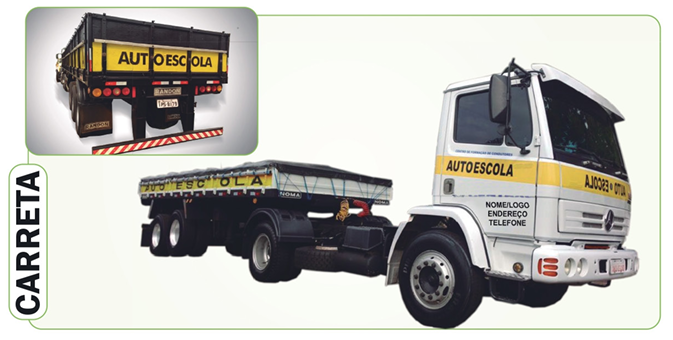 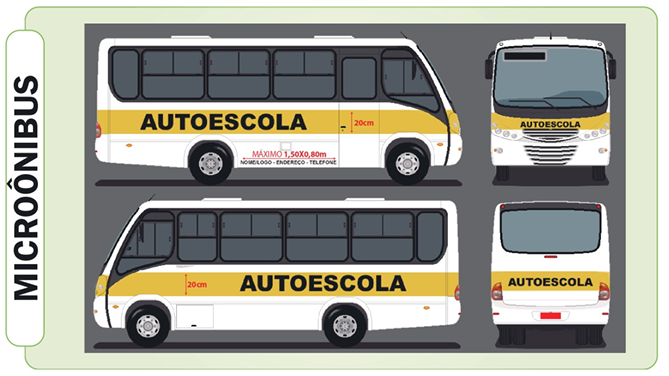 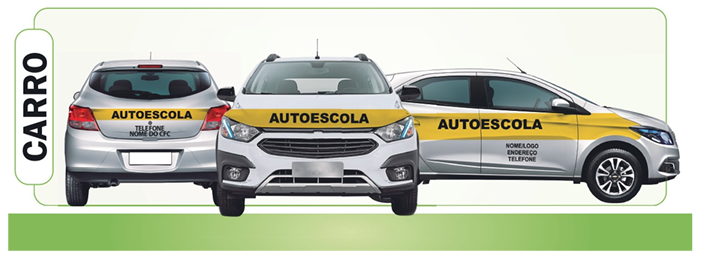 ANEXO VIFormulário de compartilhamento de veículo de categoria “A‟ de CFCCFC solicitante:Código:						Município:Placa:						E-mail:Telefone:CFC proprietário do veículo a ser compartilhado:Município do veículo a ser compartilhado:Justificativa para o compartilhamento:Declaro  que  não  tenho  demanda  de  alunos  para  utilização de  dois veículos de  duas  rodas.  Declaro,  ainda,  estar ciente  que  o  sistema  fará  o  controle  de  veículos  de  categoria  “A‟  por  aluno  conforme  rege  a  legislação  vigente e que o mal uso do compartilhamento poderá acarretar em penalidades previstas nas legislações pertinentes._________________________________________________Nome por extenso/função no CFC_________________________________________________________Assinatura e carimbo do CFC solicitante________________________________________________Assinatura e carimbo do CFC proprietário do veículoAtenção: O formulário deverá ser preenchido e assinado pelo Proprietário ou DiretorGeralANEXO VIIDO SISTEMA DE IDENTIFICAÇÃO BIOMÉTRICA PARA GERENCIAMENTO DE AULAS TEÓRICAS1. O Gerenciamento de Aulas Teóricas será realizado pelo Sistema de Identificação Biométrica.1.1.  O  Sistema  de  Identificação  Biométrica  é  composto  de  2  módulos:  Sistema  de  Identificação  Biométrica de Gerenciamento  de  Aulas  e  Sistema  de  Identificação  Biométrica  de  Validação  Biométrica,  que compreendem  a identificação  biométrica  dos  instrutores  e  alunos  durante  a  realização  das  aulas  dos  cursos teóricos  ministrados pelos  CFCs,  conforme  exigem  os  procedimentos  de  habilitação  de  condutores,  tendo  por finalidade  o  cumprimento, pelos instrutores e alunos, da carga horária e conteúdos programáticos exigidos pela legislação vigente.2.  Todos  os  CFCs,  para  provimento  à  implantação  do  Sistema  de  Identificação  Biométrica,  deverão  informar ao Detran-MS  quantidade  de  salas de  aula,  capacidade  por sala,  relação  de  instrutores,  diretor  geral e  diretor de ensino.3.  Todos os instrutores  de trânsito  que  realizam  aulas  teóricas  nos CFCs, devem  comparecer  ao  Detran-MS (ou Agência  de  Trânsito  do  seu  domicílio ou  residência)  para  coleta  de  imagem,  assinatura  e  digitais, antes da  data definida  para  implementação  do  Sistema  de  Identificação  Biométrica  em  seu  CFC.  Essa  coleta  será feita  no  setor de CAV – Captura ao Vivo, nos horários normais de atendimento.3.1.  No  momento  da  coleta  dos  dados  referidos  no  caput  deste  artigo,  os  instrutores  devem  apresentar  sua Credencial de Instrutor de Trânsito válida, expedida pelo Detran-MS.4.  O  CFC  que  estiver  com  suas  atividades  suspensas  terá  seu  acesso  ao  Sistema  de  Identificação Biométrica  automaticamente bloqueado, até a regularização da situação.5.  Para  acesso ao Sistema de Identificação Biométrico, o CFC deverá possuir, no mínimo, os seguintes equipamentos:5.1. - Link de internet com velocidade mínima de 1 Mbps;5.2.  Microcomputadores  instalados  e  em  funcionamento,  contendo  no  mínimo:  Sistema  Operacional  Windows XP –  Service  Pack  3  (32  bits) ou  Windows 7  (32  bits), Memória  RAM  de  1  GB  ou  superior,  Processador  2.0 GHz  ou A autenticidade deste documento pode ser  verificada no endereço http://imprensaoficial.ms.gov.brDiário Oficial Eletrônico  n. 10.356 21 de dezembro de 2020 Página  162 superior, Placa  de vídeo com memória  mínima de 32  Mb, 3 entradas  USBs  Livres,  Framework  3.5  SP1,  Windows Media Player versão 11 ou superior;5.3.  web cam  padrão  Windows, com  instalação  “plug and  play”,  com  resolução  vídeo mínima  640  X 480, FullSpeed  USB  compatível  com  a  especificação  USB  2.0,  Montagem  de  Recursos:  Desktop  e  CRT  base  de fixação universal,  Recursos  de  áudio:  Microfone  integrado  com  cancelamento  de  ruído,  Sensibilidade  do microfone:  47 dBV @94dBSPL, 1kHz, Microfone faixa da frequência: ~150 Hz – 8KHz;5.4.  leitor  - Tipo: biométrico torre;  Fonte  de  luz: led infravermelho;  Interface:  usb 2.0,  plug and  play  ou  superior; Lente:  de  vidro  que  não  se  degrada  e  não  risca  com  o  tempo,  área  de  captura  e  leitura  em  prisma  de vidro perceptivo; Resolução:  mínimo  500  dpi; Tamanho:  arquivo  de  imagem  de  248x292  pixels; Tempo  de captura: aproximadamente  300  milissegundos;  Compatível:  no  mínimo  os  padrões  MIC,  CE,  FCC,  WHOL; Compressão: WSQ e qualidade da imagem NIST NFIQ; Tensão: alimentação de DC 5V via porta USB; Captura: 360°;5.5.  pen  Drive  com  capacidade  de  2  Gb (ou  superior),  a  ser  mantido  permanentemente  conectado  ao microcomputador da Secretaria;5.6.  vídeo  e  áudio  monitoramento  nas  salas  teóricas  dos  CFCs  de  classificação  ‘A’  e  ‘AB’  para  efeitos  de fiscalização e acompanhamento pedagógico, com as seguintes especificações:5.6.1.  câmeras: compressão  de  vídeo: H.264;  compressão  de  áudio  G.711/G.722.1/G.726/MP2L2/PCM; resolução:  1  Megapixel  (1280x720);  conexão  WIFI  ou  cabo  de  rede;  microfone  e  alto  falante  integrado; visão noturna;  suporte  a  armazenamento  via  cartão  SD;  permitir  controle  da  panoramização/inclinação  de  0° a 355° através de controle direto;5.6.2.  NVR: compatível com  a  câmera  e  seus  controles  e  preparado  para  a  gravação  dos áudios  e  vídeos das  salas de aula.5.6.2.1.  Os  CFCs  deverão,  obrigatoriamente,  armazenar  os  dados  de  áudio  e  vídeo  pelo prazo  de  finalização  do processo  de habilitação do candidato  e deverá  ser  fornecida  quando  solicitado  num prazo de 5 (cinco) dias úteis.5.6.2.2.  Independente  da  manutenção  da  gravação  nas  dependências  do  CFC,  deverá  ser  fornecido  link  de acesso às imagens em tempo real (para cada câmera, com seu respectivo áudio).5.6.2.3.  Os  acessos  remotos  serão  restritos  ao  CFC  e  ao  Detran-MS  com  utilização  de  usuário  e  senha específico.5.6.2.4.  Os  aparelhos  deverão  ter  fornecimento  de  energia  auxiliar  para  que  seja  possível  manter  as gravações independente de quedas da rede de fornecimento.5.6.2.5.  O CFC deverá  possuir, no mínimo, um  microcomputador  na  Secretaria  e um  microcomputador  em  cada sala  de  aula,  de  acordo  com  as  especificações  definidas  e  ligados  em  rede  (rede  interna).  Deverá  ser permitido pelo  CFC  o  acesso  remoto  a  esses  computadores  sempre  que  necessário,  para  fins  de verificações,  manutenções e atualizações;5.6.2.6.  O  CFC deverá  possuir,  no  mínimo,  uma  estação  de  trabalho  reserva  (Microcomputador,  Web  Cam, Leitor Biométrico  e  Pen  Drive),  de  acordo  com  as  especificações  definidas,  para  os  casos  de  necessidade de  substituição ou troca, sem prejuízo à validação biométrica das aulas;5.6.2.7.  Os equipamentos  mencionados  no  inciso VI  e  alíneas  deverão  ser  implantados  pelos CFCs no  prazo de até 90 (noventa) dias, a contar da data do início da vigência desta Portaria.6.  É vedada  a  instalação  de  qualquer  outro  tipo de  aplicativo  ou  programa  nas  estações  de  trabalho  que contiverem instalados  o  Sistema  de  Identificação  Biométrica  de  Gerenciamento  de  Aulas  e  Sistema  de Identificação  Biométrica de Validação Biométrica, tais como MSN e similares;6.1.  Se  identificada  a  existência  de  outros  aplicativos  contrários  aos  especificados,  estes  serão  excluídos sem prévio aviso;7.  Qualquer  alteração  na  infraestrutura,  que  possa  interferir  no  funcionamento  do  Sistema  de  Identificação Biométrica,  deverá  ser  informada  previamente  por  meio  do  endereço  eletrônico  disup@detran.ms.gov.br  e autorizada  pela  DIRTI;8.  Poderá  o  Detran-MS  exigir  outros  equipamentos  ou  especificações  técnicas  para  a  liberação  dos sistemas, tendo  em  vista  o  melhor  desempenho  das  atividades.9.  Para  ministrar  aulas  teóricas  nos  cursos  para  os  quais  é  credenciado,  o  CFC  deverá  criar  as  turmas  no Sistema  de Identificação  Biométrica  de  Gerenciamento  de  Aulas,  informando  o  instrutor  de  trânsito devidamente  credenciado que  ministrará  as  aulas,  cumprindo  todos  os  parâmetros  fixados  nesta  Portaria  e Legislação  em  vigor,  observando a  capacidade  máxima  de  alunos  permitidos  para  a  sala  de  aula.9.1.  Qualquer  alteração  realizada  no  Sistema  de  Identificação  Biométrica  de  Gerenciamento  de  Aulas  só terá efeito após  sincronização  no  Sistema  de  Identificação  Biométrica  de  Validação  Biométrica,  assim  sendo, recomenda-se antecedência  nos  processos  de  criação  e  alteração  de  aulas;10.  Antes  do  início  do  curso  teórico,  o  CFC  deverá  certificar-se  de  que  o  aluno  realizou  a  coleta  de imagem, digitais  e  assinatura  junto  à  Agência  de  Trânsito,  bem  como,  realizou  e  foi  aprovado  nos  exames que  precedem  o curso  teórico,  quando  necessários,  com  resultados  cadastrados  no  sistema  do  Detran-MS.11.  Para  criação  de  turma  no  Sistema  de  Identificação  Biométrica  de  Gerenciamento  de  Aulas,  serão considerados os  seguintes  parâmetros:11.1.  bloco  de  aulas  é  a  totalidade  de  horas/aula  ministradas  ininterruptamente,  sem  intervalos;11.2.  o  bloco  de  aulas  deverá  conter,  no  máximo,  03  (três)  horas/aula;11.3.  após  cada  bloco  é  obrigatório  intervalo  mínimo  de  20  minutos.12.  O  operador  do  CFC deverá cadastrar  a turma no sistema Sistema de Identificação Biométrica de Gerenciamento de Aulas,  informando os dados solicitados pelo sistema, conforme Manual do Usuário CFC – Sistema de Identificação Biométrica  de  Gerenciamento  de  Aulas,  disponibilizado  para  uso  no  próprio  sistema.13.  Para  que  o  aluno  possa  fazer  a  aula  no  CFC  é  necessário  um  período  de  24  (vinte  e  quatro)  horas entre  o cadastro  do  exame  físico  mental  e  o  início  da  aula.  Esse  período  é  necessário  para  a sincronização dos  dados  para o  Sistema  de  Identificação  Biométrica.13.1.  O  bloco  de  aulas  poderá  ser  aberto  no  Sistema  de  Identificação  Biométrica  de  Validação  Biométrica 20 (vinte)  minutos  antes  do  horário  programado  para  início  no  Sistema  de  Identificação  Biométrica  de Gerenciamento de  Aulas.14.  O  início  da  aula  ocorrerá  somente  no  horário  previamente  agendado,  com  tolerância  de  10  (dez) minutos  para validação  biométrica  de  entrada  do  instrutor  e  dos  alunos;14.1.  Havendo  validação  biométrica  no  período  compreendido  entre  o  horário  de  início  da  aula  e  o  prazo de tolerância,  a  aula  automaticamente  terá  o  seu  horário  de  término  ajustado,  incluindo  os  minutos  de atraso acumulados  até  a  última  validação  biométrica  realizada  na  entrada,  assegurando  que  a  carga  horária exigida seja totalmente  cumprida;15.  A  validação  da  digital  do  Instrutor  de  Trânsito  o  habilita  a  ministrar  a  aula  e  a  validação  da  digital  do aluno  o habilita  a  frequentá-la.15.1.  Não  sendo  validada  a  digital  do  Instrutor  de  Trânsito  ou  do  aluno  na  entrada,  proceder-se-á  a validação  pelo processo  denominado  “BackOffice”  –  desde  que  o  instrutor  de  trânsito  esteja  cadastrado  e  o  aluno  matriculado na  turma.  Nesses  casos,  a  validação  fica  sujeita  à  perícia  e  confirmação  posterior,  com  retorno  aproximado  de  72 horas;15.2.  A  não  validação  da  digital  impossibilita  o  Instrutor  de  Trânsito  a  ministrar  a  aula  e  o  aluno  a frequentá-la.16.  Para  controle  da  presença  em  sala  de  aula,  além  da  validação  o  sistema  sorteará  aleatoriamente pessoas presentes  na  aula  (alunos  e  instrutor)  para  fiscalização;16.1.  Na  fiscalização  serão  coletadas,  para  conferência,  a  digital  e  a  imagem  dos  sorteados.  Esta  validação pode ser  feita  pelo  processo  normal  ou  por  BackOffice;16.2.  A  fiscalização  será  feita  a  cada  bloco  de  aulas  e  as  pessoas  escolhidas  para  fiscalização  terão  05 (cinco) minutos  para  atender  ao  solicitado;16.3.  O  não  atendimento  da  fiscalização  pelo  Instrutor  de  Trânsito  invalida  o  bloco  de  aulas;16.4.  O  não  atendimento  da  fiscalização  pelo  aluno,  considera-o  ausente  no  bloco  de  aulas;17.  O  término  da  aula  e  saída  dos  presentes  será  permitido  somente  no  horário  calculado  pelo  sistema, considerando  o  atraso  de  início,  se  houver.  A  partir  do  horário  de  término,  o  sistema  concede  uma tolerância  de 20  (vinte)  minutos  para  validação  biométrica  de  saída  do  instrutor  de  trânsito  e  dos  alunos;17.1.  Não  sendo  validadas  na  saída  as  digitais  do  Instrutor  de  Trânsito  ou  dos  alunos,  proceder-se-á  a validação pelo  processo  “BackOffice”.18.  A  soma  das  validações  dos  presentes  nos  eventos  de  Entrada,  Fiscalização  (para  os  sorteados)  e Saída representa  a  confirmação  da  presença  na  aula.18.1.  O  aluno  que  não  completar  a  validação  nos  eventos  de  Entrada,  Fiscalização  (quando  sorteado)  e Saída, terá  seu  crédito  automaticamente  cancelado  para  a  aula;18.2.  Quando  o  Instrutor  não  completar  a  validação  nos  eventos  de  Entrada,  Fiscalização  (quando  sorteado) e Saída,  a  aula  será  cancelada  e  os  créditos  de  todos  os  alunos  serão  invalidados  automaticamente.18.3.  Caso  seja  identificado  por  algum  servidor  que  há  ausência  de  aluno  e/ou  instrutor,  ainda  que  as fiscalizações eletrônicas  estejam  validadas,  a  aula  poderá  ser  cancelada;19.  Durante  o  processo  de  implantação  do  Sistema  de  Identificação  Biométrica  todos  os  alunos  deverão validar sua  presença  por  meio  do  sistema  biométrico,  bem  como  informar  ao  Detran-MS  sua  frequência através  do processo  SIHAB  (programação  e  confirmação).20.  Ao  ser  detectado  falsificação,  alteração  ou  violação  do  sistema,  no  processo  de  biometria,  o  mesmo será imediatamente  bloqueado,  sendo  que  o  Centro  de  Formação  de  Condutor  terá  o  prazo  de  48  horas para  proceder a  justificativa  e,  no  caso  de  não  acatamento,  será  instaurado  processo  administrativo  para fins de  imposição  das penalidades  cabíveis.21.  A  vinculação  do  aluno  ao  CFC  realiza-se  com  a  abertura  do  processo  RENACH  e  a  coleta  das imagens  no CAV,  momento  em  que  o  aluno  será  automaticamente  incluído  na  lista  de  alunos  para  aula  no CFC  que  originou o  processo.22.  A  transferência  de  alunos  entre  CFCs  deverá  ser  feita  pelo  CFC  de  destino,  através  do  endereço eletrônico  www. icecards.com.br/área  de  clientes,  onde  se  deve  buscar  o  aluno  pelo  nome  e  CPF  e requisitar  sua  transferência. Nesse  momento,  o  CFC  de  origem  será  informado  através  de  e-mail  automático gerado  pelo  sistema.22.1.  Não  serão  aproveitadas  horas  de  disciplinas  cursadas  parcialmente,  ou  seja,  caso  o  aluno  possua curso em  andamento,  deve  finalizar  a  disciplina  no  CFC  de  origem  antes  de  se  transferir  para  o  novo  CFC ou  reiniciar completamente  a  disciplina  no  CFC  de  destino,  abdicando  das  horas  já  cursadas  no  CFC anterior.23.  A  Web  CAM,  quando  da  realização  das  aulas  teóricas,  deverá  permanecer  ligada  e  corretamente posicionada, permitindo  a  visualização  dos  alunos  em  sala  de  aula.24.  Antes  do  início  do  curso,  o  candidato  ou  condutor  deverá  efetuar  a  coleta  da  imagem,  digitais  e assinatura junto  à  Agência  de  Trânsito,  bem  como  realizar  e  ser  aprovado  nos  exames  de  Avaliação Psicológica  e  Aptidão Física  e  Mental,  quando  necessários  no  processo  de  habilitação,  com  resultados cadastrados  no  sistema  do Detran-MS.25.  Nos  casos  de  indisponibilidade  do  sistema,  por  falta  de  energia  elétrica  e/ou  acesso  à  internet,  o  CFC deverá adotar  as  seguintes  providências:25.1.  –  registrar  o  fato  imediatamente  pelo  telefone  Detran-MS/AGÊNCIA  DE  TRÂNSITO  ou  pelo  endereço eletrônico  disup@detran.ms.gov.br;25.2.  adotar  a  lista  manual  de  frequência  dos  alunos,  conforme  Manual  do  Usuário  CFC  –  Sistema  de Identificação Biométrica  de  Gerenciamento  de  Aulas;25.3.  comprovar  os  motivos  da  indisponibilidade  do  sistema,  apresentando:25.3.1.  declaração  da  Companhia  fornecedora,  no  caso  de  falta  de  energia  elétrica;25.3.2.  declaração  do  respectivo  provedor,  no  caso  de  falta  de  conectividade  à  internet;25.4.  encaminhar  a  documentação  acima  à  Diretoria  de  Educação  de  Trânsito  do  Detran-MS.26.  O  cumprimento  da  carga  horária  e  da  sequência  de  disciplinas  obrigatórias  no  curso  teórico-técnico  de Primeira  Habilitação  é  responsabilidade  exclusiva  do  CFC;27.  Os  parâmetros  de  limitação  das  atividades  dos  CFCs,  quanto  aos  cursos  teóricos,  são  os  previstos  na Legislação de  Trânsito  emanadas  do  Contran,  DENATRAN,  CETRAN  e  Detran-MS,  que  regulamenta  a atividade  dos  CFC.ANEXO VIIIDO  GERENCIAMENTO DE AULAS PRÁTICAS1.  O  sistema  eletrônico  de  anotação,  transmissão  e  recepção  dos  relatórios  de  avaliação  elaborados  por instrutores de  trânsito  terão,  obrigatoriamente,  as  seguintes  configurações  técnicas:1.1.  Camada  Cliente:  Conforme  Portaria  Denatran  n.  238/2014;1.2.  Camada  Servidor:  Conforme  Portaria  Denatran  n.  238/2014.2. O sistema  eletrônico  deverá  ser  integrado  com  os  sistemas  do  Detran-MS,  devendo  atender  as  regras de integração  definidas,  com  as  trocas  de  informações  atendendo  ao  disposto  na  Portaria  Denatran  n. 238/2014, sendo  obrigatório  que  a  integração  seja  previamente  testada  e  validada  pela  equipe  técnica  deste departamento.2.1 Para validação de uma aula, tanto os centros de formação de condutores quanto os veículos e profissionais a ele vinculados devem estar em situação regular com o DETRAN-MS. (incluído pela Portaria “N” nº. 102 de 14 de julho de 2021, DOE nº. 10.573)3.  O  instrutor  de  prática  de  direção  veicular  deverá  elaborar,  durante  cada  aula  ou  conjunto  de  aulas  de prática de  direção  veicular,  relatório  eletrônico  de  avaliação  do  candidato  destinado  ao  acompanhamento  e evolução  do processo  de  aprendizagem.4. As informações  que  deverão  ser  preenchidas,  obrigatoriamente,  no  relatório  eletrônico  são  as  constantes no art.  4º  da  Portaria  238/14  do  DENATRAN,  e  serão  exigidas  para  validação  das  aulas  práticas  de  direção veicular.4. As informações  que  deverão  ser  preenchidas,  obrigatoriamente,  no  relatório  eletrônico  são  as  constantes no art.  4º  da  Portaria  238/14  do  DENATRAN,  e  serão  exigidas  para  validação  das  aulas  práticas  de  direção veicular, ou seja, se o relatório não estiver preenchido, a aula não será validada. (alterado pela Portaria “N” nº. 102 de 14 de julho de 2021, DOE nº. 10.573)4.1.  O  instrutor  de  trânsito,  ao  entrar  com  o  aluno  no  veículo,  deverá  fixar  e  ajustar  o  equipamento  de filmagem no  painel,  de  forma  que  as  imagens  do  instrutor  e  do  aluno  sejam  capturadas  simultaneamente. No  caso  de um  dispositivo  já  fixo  no  veículo,  a  solução  deve  prever  a  confirmação  que  o  mesmo  está  em funcionamento  e ajustado  para  capturar  as  imagens  de  maneira  correta.4.1. O instrutor de trânsito, ao entrar com o aluno  no  veículo,  deverá  fixar  e  ajustar  o  equipamento  de filmagem no painel,  de  forma  que  as  imagens  do  instrutor  e  do  aluno  sejam  capturadas  simultaneamente. (alterado pela Portaria “N” nº. 102 de 14 de julho de 2021, DOE nº. 10.573)4.2.  Após os ajustes, o  instrutor  de  trânsito  deverá  informar  ao  dispositivo  que  a  aula  se  iniciará  e,  nesse momento, o dispositivo  armazenará  o  geoposicionamento  (GPS)  e  iniciar  a  captura  de  imagem  contínua (vídeo).4.3.  No  início  de  cada  aula  ou  bloco  de  aulas,  o  instrutor  selecionará  a  aula  a  ser  ministrada,  bem  como seu respectivo  conteúdo.4.4.  Durante  as  aulas  práticas,  o  instrutor  de  trânsito  avaliará  o  comportamento  do  aluno,  seu  conhecimento das  normas  de  conduta  e  circulação  estabelecidas  pelo  Código  de  Trânsito  Brasileiro,  bem  como  eventuais faltas cometidas.4.5.  No  relatório  deve  constar  todo  o  conteúdo  didático-pedagógico  do  Curso  de  Prática  de  Direção  Veicular regido pelo  Anexo  II  Resolução  nº.  789/2020/CONTRAN.5.  Após  cada  conteúdo  ministrado,  o  instrutor  de  trânsito  deverá  informar  se  o  conhecimento  do  aluno sobre o  assunto  está  suficiente  ou  insuficiente.  Os  conteúdos  avaliados  como  insuficientes  deverão  ser repetidos posteriormente  até  que  o  aluno  se  apresente  apto  a  desenvolver  todos  os  conteúdos  didático-pedagógicos previstos  pela  legislação.5.1.  Ao  finalizar  a  aula,  o  instrutor  de  trânsito  informará  ao  dispositivo  seu  término,  sendo  que  o  upload  da filmagem  e  do  geoposicionamento  do  percurso  do  veículo  realizado  durante  o  período  da  aula  deverá  estar disponível  para  o  acesso  pelo  Detran-MS  assim  que  localizada  rede  de  internet.5.1. Ao finalizar a aula, o instrutor de trânsito informará ao dispositivo seu término, sendo que o  upload  da filmagem e do  geoposicionamento do percurso do veículo  realizado  durante  o  período  da  aula  deverá  estar disponível  para  o  acesso  pelo  Detran-MS (on line) ou poderá funcionar off line e as informações enviadas assim que localizada rede de internet.  (alterado pela Portaria “N” nº. 102 de 14 de julho de 2021, DOE nº. 10.573)5.2.  O  relatório  de  avaliação  e  todos  os  registros  da  aula  deverão  ser  transmitidos  eletronicamente  online  a cada aula  ministrada,  quando  houver  conexão  com  a  internet  ou,  no  máximo,  em  48  (quarenta  e  oito) horas,  sob  pena de  bloqueio  imediato  para  realização  de  novas  aulas,  enquanto  não  sanada  a irregularidade.5.3.  O  Relatório  Eletrônico  obtido  ao  final  de  cada  aula  ou  bloco  de  aulas,  deverá  ser  associado  ao prontuário eletrônico  do  candidato,  usando  como  chave  o  RENACH  e  CPF  do  mesmo.6.  Todas  as  informações  atinentes  da  aula  de  prática  veicular,  tais  como:  vídeo  da  aula,  o  trajeto  efetuado, tempo de  duração  entre  o  início  e  o  término  da  aula,  quilometragem  percorrida,  etc.,  deverão  constituir  uma base  de dados  à  qual  a  Divisão  de  Supervisão  de  CFCs  do  Detran-MS  terá  livre  acesso  e,  mediante  sua fiscalização, permitirá  a  validação  de  aula  de  prática  veicular  junto  ao  prontuário  eletrônico  do  candidato.7.  Para  elaboração  do  relatório  de  avaliação  e  sua  transmissão,  o  instrutor  de  trânsito,  durante  a  realização de cada  aula  ou  bloco  de  aulas  de  prática  de  direção  veicular,  deverá  coletar  e  validar  a  biometria  digital  e facial  sua e  do  aluno  dentro  do  veículo  de  aprendizagem.7. Para elaboração do  relatório de avaliação e  sua  transmissão,  o  instrutor  de  trânsito,  durante  a  realização de cada  aula  ou  bloco  de  aulas  de  prática  de  direção  veicular,  deverá  coletar  e  validar  a  biometria  digital  e/ou facial sua e  do  aluno  dentro  do  veículo  de  aprendizagem. (alterado pela Portaria “N” nº. 102 de 14 de julho de 2021, DOE nº. 10.573)7.1.  O  registro  do  horário  de  início  da  aula  deverá  ser  quando  a  aula  realmente  começou,  e  não  o  horário previamente  agendado,  sendo  permitida  uma  tolerância  de  até  10  minutos  para  as  validações  biométricas.7.2.  Havendo validação biométrica no período compreendido entre o horário de início da aula e o prazo de tolerância, a  aula  automaticamente  terá  seu  horário  de  término  ajustado,  incluindo  os  minutos  de  atraso acumulados  até  a última  validação  biométrica  realizada  no  início  da  aula,  assegurando  que  a  carga  horária exigida  seja  cumprida.7.3.  A  validação  biométrica  do  Instrutor  de  Trânsito  o  habilita  a  ministrar  a  aula  ou  bloco  de  aulas  de prática veicular,  bem  como  a  validação  biométrica  do  aluno  o  habilita  a  frequentá-la.7.4.  Não  sendo  validada  a  digital  do  instrutor  de  trânsito  ou  do  aluno  no  início  da  aula  de  prática  veicular, proceder-se-á  o  processo  denominado  BackOffice,  ou  seja,  validação  facial,  ressaltando  que  a  validação ficará sujeita  à  perícia  e  confirmação  posterior,  com  retorno  aproximado  em,  no  máximo,  72  (setenta  e duas) horas. 7.5.  Para  a  validação  facial  faz-se  necessário  que  a  foto  mostre  uma  visão  frontal  clara  do  rosto  completo da pessoa.  A  pessoa  não  poderá  portar  chapéu  ou  similares,  nem  óculos  escuros,  e  a  expressão  da pessoa deverá ser  natural,  com  a  boca  fechada,  os  olhos  abertos,  olhando  diretamente  para  frente.7.6.  Caso  o  resultado  das  validações  digitais  e  faciais  seja  negativo,  o  crédito  da  aula  realizada  não  será processado, devendo  ser  realizada  nova  aula  para  substituição  àquela  com  problema  de  validação biométrica.7.7.  A  interface  gráfica  deverá  emitir  alertas  sobre  o  término  do  tempo  regulamentar  da  aula.8.  Ao término da aula deverá ser realizado novamente o processo de validação biométrica, ou na sua impossibilidade, o  BackOffice,  existindo  ainda  uma  tolerância  de  10  (dez)  minutos  para  cumprimento  desta exigência.8.1.  Caso  a  aula  ou  bloco  de  aulas  seja  encerrada  sem  a  validação  biométrica,  o  período  de aprendizagem não  será computado  para  fins  de  cumprimento  de  carga  horária  mínima  exigida  pela Resolução  nº. 789/2020/CONTRAN.8.2.  Casos  excepcionais  de  encerramento  da  aula  ou  bloco  de  aulas  antes  do  previsto,  devem  ser registrados  no Relatório  Eletrônico  e  posteriormente  avaliados  pela  Divisão  de  Supervisão  de  CFC.8.3.  As  aulas  práticas  ministradas,  para  serem  validadas  deverão  observar  o  disposto  no  artigo  65, parágrafo único  da  Resolução  nº.  789/2020/CONTRAN.8.4.  O  CFC  deverá  capturar  e  armazenar  adicionalmente,  juntamente  com  o  percurso  e  a  gravação  das aulas de  prática  de  direção  veicular,  no  mínimo  4  (quatro)  imagens  do  interior  do  veículo,  coletadas aleatória e automaticamente  durante  o  percurso.  As  imagens  deverão  conter  tarja  com  informações  do horário  e  local em que  foram  coletadas.9.  Só  poderão  ser  ministradas  3  (três)  aulas  diárias de  prática  de  direção  veicular  se  houver  um  intervalo de,  no mínimo,  10  minutos  entre  a  segunda  e  a  terceira  aula.10.  O  relatório  de  avaliação  deverá  ser  transmitido  eletronicamente  on-line  a  cada  aula  ou  bloco  de  aulas ministradas.11.  As  gravações  das  aulas  de  prática  de  direção  veicular  bem  como  do  exame  prático  de  direção  veicular deverão estar  disponíveis  para  consulta  imediata,  seja  pelo  Detran-MS  ou  pelos  CFCs,  durante  todo  o período  de  validade do  processo  de  formação  de  condutores,  mudança  de  categoria  ou  adição  de  categoria.11.  As  gravações  das  aulas  de  prática  de  direção  veicular  bem  como  do  exame  prático  de  direção  veicular deverão estar disponíveis  para  consulta  imediata,  seja  pelo  Detran-MS  ou  pelos  CFCs,  durante a validade  e por  6 meses após o processo de formação de condutores, mudança de categoria ou adição de categoria. (alterado pela Portaria “N” nº. 102 de 14 de julho de 2021, DOE nº. 10.573)12.  Os  veículos  dos  CFCs  deverão  possuir  dispositivo  para  adaptador  USB  veicular  com  entrada  de  12V  e saída  5V.13.  Os  CFCs  deverão  manter,  obrigatoriamente,  o  atendimento  operacional  de  qualidade  para  com  os candidatos à  obtenção  do  documento  de  habilitação.  Parágrafo  único  –  As  pessoas  jurídicas  envolvidas  no processo  serão responsáveis  pelos  custos  decorrentes  da  realização  de  suas  atividades.14.  São  obrigações  dos  CFCs:14.1.  informar,  por  escrito,  ao  Detran-MS  quaisquer  alterações  no  sistema  eletrônico,  tendo  em  vista condições inicialmente  apresentadas,  especialmente  as  do  art.  3°, §1°  e  §2°;14.2.  manter  toda  a  documentação  e  registros  das  aulas  (relatório  eletrônico  e  vídeo  das  aulas)  atualizados e disponíveis,  sujeitos  a  plena  fiscalização  do  Detran-MS;14.3.  manter  as  instalações,  aparelhagem  e  os  equipamentos  técnicos  em  boas  condições  de  uso;14.4.  submeter-se,  permanentemente,  às  vistorias  e  fiscalizações  promovidas  pelo  Detran-MS,  permitindo  aos fiscalizadores  livre  acesso,  em  qualquer  época,  aos  equipamentos  e  instalações;15.  É  proibido  aos  CFCs:15.1.  delegar  quaisquer  atividades  que  sejam  de  suas  atribuições;15.2.  exercer  atividades  de  sistema  eletrônico  estando  suspenso  por  qualquer  medida  administrativa  ou judicial;15.3.  manter  na  empresa  vínculos  com  profissionais  que  trabalham  diretamente  com  fiscalização  dos sistemas eletrônicos;15.4.  contratar  servidores  públicos  do  Detran-MS;15.5.  deixar  de  armazenar  os  registros  dos  relatórios  de  avaliação;15.6.  fraudar  ou  manipular  os  registros  dos  relatórios  de  avaliação  ou  qualquer  outro  equipamento  relativo ao sistema  eletrônico.16.  Os  equipamentos  instalados  no  veículo  não  devem  promover  obstáculos  aos  dispositivos  de  segurança do veículo,  tais  como:  airbag,  retrovisores,  cintos  de  segurança  e  outros  itens  conforme  previsto  em legislação.17.  O  Detran-MS  poderá  solicitar  adaptações  e  melhorias  em  Softwares  e  Hardwares  do  Relatório Eletrônico de Avaliação,  visando  o  aperfeiçoamento  nos  procedimentos  de  habilitação  de  condutores  de veículos.18. A empresa deverá colher informações do sistema eletrônico e validá-las a partir dos dados oficiais do Renach e das empresas e profissionais credenciados e registrados Superintendência de Gestão da Informação – SGI do Estado de Mato Grosso do Sul. (incluído pela Portaria “N” nº. 102 de 14 de julho de 2021, DOE nº. 10.573) ANEXO  IXFORMULÁRIO DE SOLICITAÇÃO PARA MINISTRAR CURSO PRESENCIAL PARA CONDUTORES INFRATORES Razão social do CFC:Nome do CFC: CNPJ:Classificação (A – Teórico ou AB – Teórico e Prático)Município:Justificativa para realização do curso:__________________________________________________________________________________________________________________________________________________________________________________________________________________________________________________________________________________________________________________________________________________________________________________________________________________________________________________________________________________________________________________________________________________________________________________________________________________________(carimbo e assinatura do proprietário do CFC)_____________________________________________________________________________________________Autorização do Departamento Estadual de Trânsito de Mato Grosso do Sul:_____________________________________________________________________________________________	(    ) Autorizado								(    ) Não AutorizadoObservações (Detran-MS):_______________________________________________________________________________________________________________________________________________________________________________________________________________________________________________________________________________________________________________________________________________________________________________________________________________________________________________________________________________________________________________________________________________________________________________________________________________________________________________________________________________________________________________________(responsável pela autorização – Detran-MS)ANEXO XINFRAÇÕES E PENALIDADES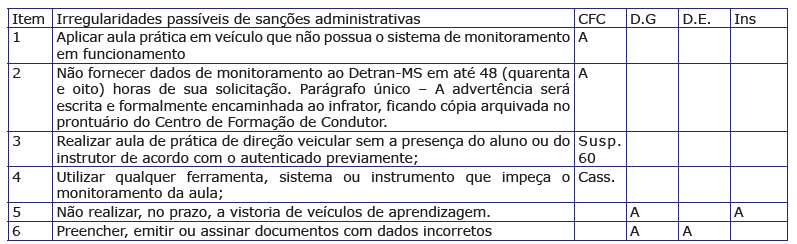 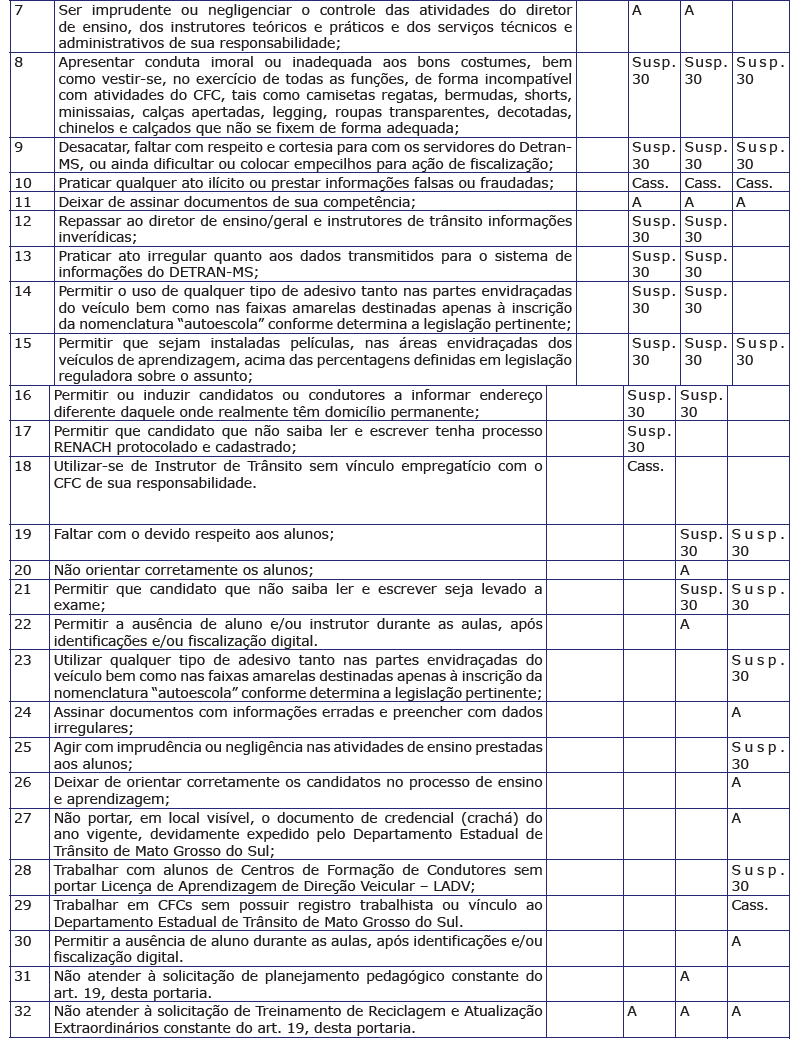 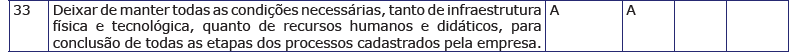 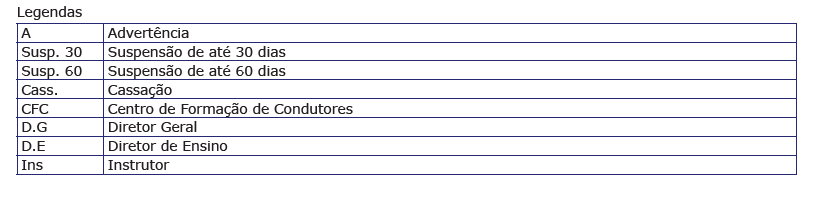 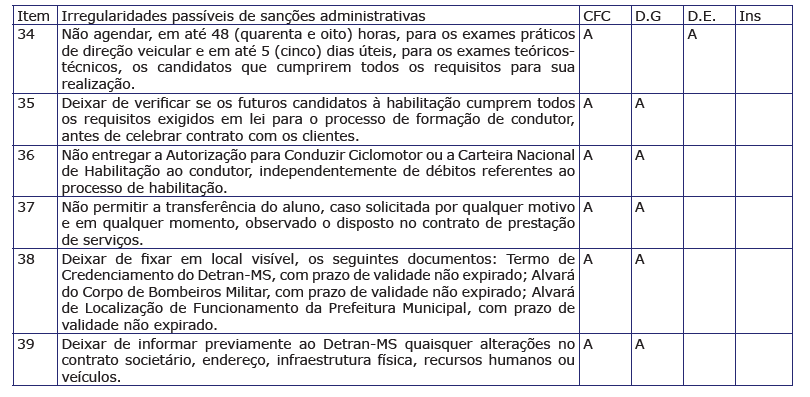 ANEXO XIMODELO DE REQUERIMENTO PARA CREDENCIAMENTOAo Diretor-Presidente do Detran-MS.O CFC (razão social) - (nome fantasia), (CNPJ), (classificação), (categorias atendidas), sito à (endereço), em (município), vem, por meio deste, requerer ao Departamento Estadual de Trânsito o primeiro registro do CFC.Declaramos que o CFC dispõe de infraestrutura física, recursos didático-pedagógicos, veículos de aprendizagem e recursos humanos conforme disposto na Resolução CONTRAN nº 789/2020.Afirmamos, neste ato de credenciamento, o compromisso de cumprir todas as prerrogativas legais, pertinentes às atividades de um Centro de Formação de Condutores, estando cientes de que devemos conhecer e aplicar toda a legislação pertinente aos trabalhos da empresa, devendo reconhecê-la como uma Unidade de Ensino, cuja responsabilidade maior é ‘educar para um trânsito seguro’.Afirmamos a responsabilidade de conhecer os preceitos legais inerentes, com especial atenção à Resolução CONTRAN nº 789/2020, que rege a formação de condutores e o funcionamento dos Centros de Formação de Condutores, ao artigo 147-A do Código de Trânsito Brasileiro e à Resolução CONTRAN nº 558/2015, não podendo alegar desconhecimento ou eximir-me de cumpri-los conforme as determinações vigentes.Abaixo, as informações referentes ao CFC:Diretor Geral: (nome, CPF e credencial)Diretor de Ensino: (nome, CPF e credencial)Instrutores Teóricos e Práticos: (nome, CPF e credencial)Veículos: (Placa e Modelo)Telefone:E-mail: Por ser verdade, firmamos a presente.Assinatura de todos os proprietários(reconhecer firma por verdadeiro)